«УТВЕРЖДЕНО»Комитет по конкурентной политикеМосковской областиИЗВЕЩЕНИЕ О ПРОВЕДЕНИИАУКЦИОНА В ЭЛЕКТРОННОЙ ФОРМЕ № АЗГЭ-РУЗ/23-981на право заключения договора аренды земельного участка,
государственная собственность на который не разграничена, расположенного
на территории Рузского городского округа Московской области,
вид разрешенного использования: для ведения личного подсобного хозяйства
(приусадебный земельный участок)ТОЛЬКО ДЛЯ ГРАЖДАН - ФИЗИЧЕСКИХ ЛИЦ
(НЕ ИНДИВИДУАЛЬНЫХ ПРЕДПРИНИМАТЕЛЕЙ)2023 годПравовое регулированиеАукцион в электронной форме, открытый по форме подачи предложений с ограничением по составу участников:ТОЛЬКО ДЛЯ ГРАЖДАН (далее - аукцион) и проводится в соответствии с требованиями:Гражданского кодекса Российской Федерации;Земельного кодекса Российской Федерации;Федерального закона от 26.07.2006 № 135-ФЗ «О защите конкуренции»;Постановления Правительства Российской Федерации от 10.05.2018 № 564 «О взимании операторами электронных площадок, операторами специализированных электронных площадок платы при проведении электронной процедуры, закрытой электронной процедуры и установлении ее предельных размеров»;Закона Московской области от 07.06.1996	№23/96-ОЗ «О регулировании земельных отношенийв Московской области»;Сводного заключения Министерства имущественных отношений Московской области от 03.04.2023 № 58-З п. 170;постановления Администрации Рузского городского округа Московской области от 05.04.2023 № 1739 «О проведении аукциона в электронной форме на право заключения договора аренды земельного участка с кадастровым номером 50:19:0040122:469, из земель государственной неразграниченной собственности» (Приложение 1);иных нормативных правовых актов Российской Федерации и Московской области.Сведения об аукционеАрендодатель - орган исполнительной власти Московской области или исполнительно-распорядительный орган муниципального образования Московской области, принимающий решение о проведении аукциона, об отказе от проведения аукциона, об условиях аукциона (в том числе о начальной цене предмета аукциона, условиях и сроках договора аренды), отвечающий за соответствие земельного участка сведениям, указанным в Извещении о проведении аукциона в электронной форме, за своевременное опубликование (обнародование) указанного Извещения в порядке, установленном для официального опубликования (обнародования) муниципальных правовых актов уставом муниципального образования, по месту нахождения земельного участка, за соблюдение сроков заключения договора аренды земельного участка и осуществляющий его заключение.Наименование: Администрация Рузского городского округа Московской областиМестонахождение: 143100, Московская область, г. Руза, ул. Солнцева, дом 11Адрес сайта: www.ruzaregion.ruАдрес электронной почты: region_ruza@mail.ru, info@ruzaregion.ruТелефон: + 7 (496) 272-42-30Организатор аукциона в электронной форме (далее - Организатор аукциона) - орган, осуществляющий функции по организации аукциона, утверждающий Извещение о проведении аукциона в электронной форме и состав Аукционной комиссии.Наименование: Комитет по конкурентной политике Московской области.Адрес: 143407, Московская область, г. Красногорск, бульвар Строителей, д. 1.Сайт: www.zakaz-mo.mosreg.ruЛицо, осуществляющее организационно - технические функции по организации аукциона - отвечает за соблюдение сроков размещения Извещения о проведении аукциона и документов, составляемых в ходе проведения аукциона на официальном сайте Российской Федерации в информационно-телекоммуникационной сети «Интернет» для размещения информации о проведении торгов по адресу www.torgi.gov.ru (далее - Официальный сайт торгов), на Едином портале торгов Московской области по адресу easuz.mosreg.ru/torgi (далее - Портал ЕАСУЗ), на электронной площадке www.rts-tender.ru (далее - электронная площадка) в соответствии с действующим законодательством.Наименование: Государственное казенное учреждение Московской области «Региональный центр торгов» Адрес: 143407, Московская область, городской округ Красногорск, город Красногорск, бульвар Строителей, дом 7 Адрес электронной почты: rct_torgi@mosreg.ruОператор электронной площадки (далее - Оператор электронной площадки) - юридическое лицо, зарегистрированное на территории Российской Федерации, владеющее электронной площадкой, в том числе необходимыми для ее функционирования программно-аппаратными средствами, обеспечивающее ее функционирование и включенное в перечень операторов электронных площадок, утвержденный Распоряжением Правительства Российской Федерации от 12.07.2018 № 1447-р «Об утверждении перечней операторов электронных площадок и специализированных электронных площадок, предусмотренных Федеральными законами от 05.04.2013 № 44-ФЗ, от 18.07.2011 № 223-ФЗ».Наименование: Общество с ограниченной ответственностью «РТС-тендер»Место нахождения: 121151, город Москва, набережная Тараса Шевченко, дом 23ААдрес сайта: www.rts-tender.ruАдрес электронной почты: iSupport@rts-tender.ruТелефон: 7 (499) 653-55-00Предмет аукциона: право заключения договора аренды земельного участка, государственная собственность на который не разграничена, расположенного на территории Рузского городского округа Московской области (далее - Земельный участок).Сведения о Земельном участке:Местоположение (адрес): Московская область, д Вараксино, Российская Федерация, Рузский городской округПлощадь, кв. м: 2 000Кадастровый номер: 50:19:0040122:469 (выписка из Единого государственного реестра недвижимости об объекте недвижимости от 10.03.2023 № КУВИ-001/2023-59250739 - Приложение 2).Категория земель: земли населенных пунктовВид разрешенного использования: для ведения личного подсобного хозяйства (приусадебный земельный участок) (в соответствии с п. 17 ст. 39.8 Земельного кодекса Российской Федерации изменение вида разрешенного использования земельного участка не допускается).Сведения о правах на Земельный участок: государственная собственность не разграничена (выписка из Единого государственного реестра недвижимости об объекте недвижимости от 10.03.2023 № КУВИ-001/2023-59250739 - Приложение 2)Сведения о наличии или отсутствии ограничений оборотоспособности и ограничений в использовании земельного участка: указаны в Сводной информации об оборотоспособности и градостроительных ограничениях земельного участка от 03.03.2023 № СИ-РГИС-8261147331 (Приложение 4), письме Администрации Рузского городского округа Московской области от 27.03.2023 № Исх-117 (Приложение 4), акте муниципального обследования объекта земельных отношений от 30.01.2023 № 278 (Приложение 4).Фотоматериалы: Приложение 3Сведения о максимально и (или) минимально допустимых параметрах разрешенного строительства объекта капитального строительства (Приложение 4): указаны в приложении к Сводной информации об оборотоспособности и градостроительных ограничениях земельного участка от 03.03.2023 № СИ-РГИС-8261147331.Информация о возможности подключения (технологического присоединения) объекта капитального строительства к сетям инженерно-технического обеспечения (Приложение 5)Начальная цена предмета аукциона:72 322,00 руб. (Семьдесят две тысячи триста двадцать два руб. 00 коп.), НДС не облагается. Начальная цена предмета аукциона устанавливается в размере ежегодной арендной платы.«Шаг аукциона»: 2 169,66 руб. (Две тысячи сто шестьдесят девять руб. 66 коп.).Размер задатка для участия в аукционе: 72 322,00 руб. (Семьдесят две тысячи триста двадцать два руб. 00 коп.), НДС не облагается.Срок аренды: 20 лет.Внимание! Размер платы Оператору электронной площадки за участие в аукционе, взимаемой с лица признанного победителем аукциона (далее - Победитель), а также иных лиц, с которым договор аренды Земельного участка заключается в соответствии с пунктами 13, 14, 20 и 25 статьи 39.12 Земельного кодекса Российской Федерации установлен в соответствии с Регламентом Оператора электронной площадки и Инструкциями Претендента/Арендатора, размещенными на электронной площадке (далее - Регламент и Инструкции) и размещен по адресу в информационно-телекоммуникационной сети «Интернет»: https://www.rts-tender.ru/tariffs/platform- property-sales-tariffs (далее - Гарантийное обеспечение оплаты оказания услуг).Место приема Заявок на участие в аукционе (далее по тексту - Заявка): электронная площадка www.rts-tender.ru.Дата и время начала приема Заявок: 07.04.2023 в 09 час. 00 мин.*Прием Заявок осуществляется круглосуточно.*Здесь и далее указано московское время.Дата и время окончания срока приема Заявок и начала их рассмотрения: 15.05.2023 в 18 час. 00 мин.Дата окончания рассмотрения Заявок: 17.05.2023.Место проведения аукциона: электронная площадка www.rts-tender.ru.Дата и время начала проведения аукциона: 17.05.2023 в 12 час. 00 мин.Информационное обеспечение аукционаИзвещение о проведении аукциона (далее по тексту - Извещение) размещается на Официальном сайте торгов, Портале ЕАСУЗ, электронной площадке и сайте Арендодателя www.ruzaregion.ru.Все приложения к Извещению являются его неотъемлемой частью.Осмотр Земельного участка производится без взимания платы и обеспечивается Арендодателем во взаимодействии с Организатором аукциона в установленный пунктами 2.7 и 2.8 Извещения срок приема Заявок.Для осмотра Земельного участка с учетом установленных сроков лицо, желающее осмотреть Земельный участок, не позднее, чем за 2 (два) рабочих дня до дня окончания срока приема Заявок через личный кабинет пользователя на Портале ЕАСУЗ (https://easuz.mosreg.ru/torgi) направляет Запрос на осмотр Земельного участкаВажно! Для того чтобы направить запрос на осмотр Земельного участка пользователю нужно авторизоваться на Портале ЕАСУЗ (https://easuz.mosreg.ru/torgi).В течение 2 (двух) рабочих дней со дня поступления Запроса на осмотр Земельного участка оформляется «смотровое письмо» и направляется в личный кабинет пользователя на Портале ЕАСУЗ (https://easuz.mosreg.ru/torgi).Требования к Заявителям аукционаЗаявителем на участие в аукционе (далее - Заявитель) может быть ТОЛЬКО ГРАЖДАНИН, претендующий на заключение договора аренды Земельного участка, имеющий усиленную квалифицированную электронную подпись, оформленную в соответствии с требованиями действующего законодательства удостоверяющим центром (далее - ЭП), и ПРОШЕДШИЙ РЕГИСТРАЦИЮ (АККРЕДИТАЦИЮ) В КАЧЕСТВЕ ФИЗИЧЕСКОГО ЛИЦА (НЕ ИНДИВИДУАЛЬНОГО ПРЕДПРИНИМАТЕЛЯ) на электронной площадке в соответствии с Регламентом и Инструкциями.ВНИМАНИЕ!Пройти регистрацию на электронной площадке необходимо
в качестве физического лица (не индивидуального предпринимателя).Получение ЭП и регистрация (аккредитация) на электронной площадкеВнимание! На Официальном сайте торгов (www.torgi.gov.ru) доступна регистрация Заявителей в реестре участников торгов, предусматривающая автоматическую регистрацию (аккредитацию) на электронной площадке.Для обеспечения доступа к подаче заявки и к участию в аукционе Заявителю с учетом Раздела 4 и пункта 5.3 Извещения необходимо пройти регистрацию (аккредитацию) на электронной площадке в соответствии с Регламентом и Инструкциями.Для прохождения процедуры регистрации на Официальном сайте торгов (www.torgi.gov.ru) или первичной регистрации на электронной площадке Заявителю необходимо иметь ЭП, оформленную в соответствии с требованиями действующего законодательства.Информация по получению ЭП и регистрации (аккредитации) на электронной площадке указана также в Памятке (Приложение 9).В случае если от имени Заявителя действует иное лицо (далее - Доверенное лицо), Заявителю и Доверенному лицу необходимо пройти регистрацию (аккредитацию) на электронной площадке в соответствии с Регламентом и Инструкциями с учетом положений Раздела 4 и пунктов 5.1 - 5.3 Извещения.Порядок внесения, блокирования и прекращения блокирования денежных средств в качестве задаткаДля участия в аукционе устанавливается требование о внесении задатка.В целях исполнения требований о внесении задатка для участия в аукционе Заявитель с учетом требований Разделов 4, 5 Извещения обеспечивает наличие денежных средств на счёте Оператора электронной площадки в размере, не менее суммы задатка, указанного в пункте 2.5 Извещения.Перечисление денежных средств на счёт Оператора электронной площадки производится в соответствии с Регламентом и Инструкциями, по следующим реквизитам:Получатель платежа: Общество с ограниченной ответственностью «РТС-тендер»Банковские реквизиты: Филиал «Корпоративный» ПАО «Совкомбанк»БИК 044525360Расчётный счёт: 40702810512030016362Корр. счёт 30101810445250000360ИНН 7710357167 КПП 773001001Назначение платежа:«Внесение гарантийного обеспечения по Соглашению о внесении гарантийного обеспечения, № аналитического счета 	, без НДС».Операции по перечислению денежных средств на аналитическом счете Оператора электронной площадки в соответствии Регламентом и Инструкциями учитываются на аналитическом счете Заявителя, открытом Оператором электронной площадки.Денежные средства в размере, равном задатку, указанному в пункте 2.5 Извещения, блокируются Оператором электронной площадки на аналитическом счете Заявителя в соответствии с Регламентом и Инструкциями. Основанием для блокирования денежных средств является Заявка, направленная Оператору электронной площадки. Заблокированные на аналитическом счете Заявителя денежные средства являются задатком.Подача Заявки и блокирование задатка является заключением Соглашения о задатке (Приложение 7).Прекращение блокирования денежных средств на аналитическом счете Заявителя в соответствии с Регламентом и Инструкциями производится Оператором электронной площадки в следующем порядке:- для Заявителя, отозвавшего Заявку до окончания срока приема Заявок, установленного пунктом 2.8 Извещения, - в течение 3 (трех) рабочих дней со дня поступления уведомления об отзыве Заявки в соответствии с Регламентом и Инструкциями;для Заявителя, не допущенного к участию в аукционе, - в течение 3 (трех) рабочих дней со дня оформления Протокола рассмотрения заявок на участие в аукционе в соответствии с Регламентом и Инструкциями;для участников аукциона (далее - Участник), участвовавших в аукционе, но не победивших в нем, - в течение 3 (трех) рабочих дней со дня подписания Протокола о результатах аукциона в соответствии с Регламентом и Инструкциями.Информация по внесению, блокированию и прекращению блокирования денежных средств в качестве задатка указана также в Памятке (Приложение 9).Задаток, внесенный Победителем, а также задаток, внесенный иным лицом, с которым договор аренды земельного участка заключается в соответствии с пунктами 13 и 14 статьи 39.12 Земельного кодекса Российской Федерации, засчитываются в счет арендной платы за Земельный участок. Перечисление задатка Арендодателю в счет арендной платы за земельный участок осуществляется Оператором электронной площадки в соответствии с Регламентом и Инструкциями.Задатки, внесенные указанными в настоящем пункте лицами, не заключившими в установленном в Извещении порядке договора аренды земельного участка вследствие уклонения от заключения указанного договора, не возвращаются.Порядок внесения, блокирования и прекращения блокирования Гарантийного обеспечение оплаты оказания услугВнимание! Для подачи заявки на участие в аукционе в соответствии с Регламентом и Инструкциями установлено требование о внесении Гарантийного обеспечения оплаты оказания услуг.В целях исполнения требований о внесении Гарантийного обеспечения оплаты оказания услуг Заявитель обеспечивает наличие денежных средства на счёте Оператора электронной площадки в размере, установленном в соответствии Регламентом и Инструкциями и размещенном по адресу в информационнотелекоммуникационной сети «Интернет»: https://www.rts-tender.ru/tariffs/platform-property-sales-tariffs .Перечисление денежных средств на счёт Оператора электронной площадки производится в соответствии с Регламентом и Инструкциями, по следующим реквизитам:Получатель платежа: Общество с ограниченной ответственностью «РТС-тендер»Банковские реквизиты: Филиал «Корпоративный» ПАО «Совкомбанк»БИК 044525360Расчётный счёт: 40702810512030016362Корр. счёт 30101810445250000360ИНН 7710357167 КПП 773001001Назначение платежа:«Внесение гарантийного обеспечения по Соглашению о внесении гарантийного обеспечения, № аналитического счета 	, без НДС».».Прекращение блокирования Гарантийного обеспечения оплаты оказания услуг в соответствии с Регламентом и Инструкциями производится Оператором электронной площадки в следующем порядке:- для Заявителя, отозвавшего Заявку до окончания срока приема Заявок, установленного пунктом 2.8 Извещения, - в течение 3 (трех) рабочих дней со дня поступления уведомления об отзыве Заявки в соответствии с Регламентом и Инструкциями;для Заявителя, не допущенного к участию в аукционе, - в течение 3 (трех) рабочих дней со дня оформления Протокола рассмотрения заявок на участие в аукционе в соответствии с Регламентом и Инструкциями;для Участников, участвовавших в аукционе, но не победивших в нем, - в течение 3 (трех) рабочих дней со дня подписания Протокола о результатах аукциона в соответствии с Регламентом и Инструкциями;для участника аукциона, который сделал предпоследнее предложение о цене Предмета аукциона - в течение 3 (трех) рабочих дней со дня публикации на электронной площадке сведений о заключении договора с победителем аукциона в соответствии с Регламентом и Инструкциями.Списание средств Гарантийного обеспечения оплаты оказания услуг осуществляется в соответствии с Регламентом и Инструкциями в следующем порядке:для Победителя или иного лица с которым в соответствии с пунктами 13 и 14 статьи 39.12 Земельного кодекса Российской Федерации заключается договор аренды Земельного участка - в течение одного рабочего дня со дня опубликования на электронной площадке сведений о заключении с таким лицом договора аренды Земельного участка или акта (протокола) о признании его уклонившимся от заключения договора аренды Земельного участка;для участника аукциона, который сделал предпоследнее предложение о цене Предмета аукциона - в течение одного рабочего дня с момента заключения договора аренды Земельного участка с таким участником или опубликования на электронной площадке акта (протокола) о признании такого участника уклонившимся от заключения договора аренды Земельного участка.Порядок, форма и срок приема и отзыва ЗаявокПрием заявок обеспечивается Оператором электронной площадки в соответствии с Регламентом и Инструкциями. Один Заявитель вправе подать только одну Заявку.Заявитель с учетом требований Разделов 4, 5, 6, 7 подает заявку в соответствии с Регламентом и Инструкциями. Информация по подаче заявки указана также в Памятке (Приложение 9).Заявка направляется Заявителем Оператору электронной площадки в сроки, указанные в пунктах 2.7, 2.8 Извещения, в форме электронного документа с приложением указанных в настоящем пункте документов в форме электронных документов или электронных образов документов, то есть документов на бумажном носителе, преобразованных в электронно-цифровую форму путем сканирования с сохранением их реквизитов:копии документов, удостоверяющих личность заявителя (для граждан, в том числе зарегистрированных в качестве индивидуального предпринимателя);документы, подтверждающие внесение задатка.**При подаче Заявителем Заявки в соответствии с Регламентом и Инструкциями, информация о внесении Заявителем задатка формируется Оператором электронной площадки и направляется Организатору аукциона.Заявка на участие в электронном аукционе, а также прилагаемые к ней документы подписываются усиленной квалифицированной электронной подписью заявителя.Заявка и прилагаемые к ней документы направляются единовременно в соответствии с Регламентом и Инструкциями. Не допускается раздельного направления Заявки и приложенных к ней документов, направление дополнительных документов после подачи Заявки или замена ранее направленных документов без отзыва Заявки в соответствии с Регламентом и Инструкциями.В соответствии с Регламентом и Инструкциями Оператор электронной площадки возвращает Заявку Заявителю в случае:предоставления Заявки, подписанной ЭП лица, не уполномоченного действовать от имени Заявителя;подачи одним Заявителем двух и более Заявок при условии, что поданные ранее Заявки не отозваны;- получения Заявки после установленных в пункте 2.8 Извещении дня и времени окончания срока приема Заявок.Одновременно с возвратом Заявки Оператор электронной площадки уведомляет Заявителя об основаниях ее возврата.Возврат Заявок по иным основаниям не допускается.В случае отсутствия у Оператора электронной площадки оснований возврата Заявки Заявителю, Оператор электронной площадки регистрирует Заявку в соответствии с Регламентом и	Инструкциями.При этом Оператор электронной площадки направляет Заявителю уведомление о поступлении Заявки в соответствии с Регламентом и Инструкциями.Заявитель вправе отозвать Заявку в любое время до установленных даты и времени окончания срока приема Заявок (пункт 2.8 Извещения) в соответствии с Регламентом и Инструкциями.Заявитель после отзыва Заявки вправе повторно подать Заявку до установленных даты и времени окончания срока приема Заявок (пункт 2.8 Извещения) в порядке, установленном пунктами 8.1-8.6 Извещения.Прием Заявок прекращается Оператором электронной площадки с помощью программных и технических средств в дату и время окончания срока приема Заявок, указанные в пункте 2.8 Извещения.Ответственность за достоверность указанной в Заявке информации и приложенных к ней документов несет Заявитель.После окончания срока приема Заявок (пункт 2.8 Извещения) Оператор электронной площадки направляет Заявки Организатору аукциона в соответствии с Регламентом и Инструкциями.Аукционная комиссияАукционная комиссия формируется Организатором аукциона и осуществляет следующие полномочия:- рассматривает Заявки и прилагаемые к ней документы на предмет соответствия требованиям, установленным Извещением;- принимает решение о допуске к участию в аукционе и признании Заявителей Участниками или об отказе в допуске Заявителей к участию в аукционе, которое оформляется Протоколом рассмотрения заявок на участие в аукционе, подписываемым всеми присутствующими членами Аукционной комиссией;- оформляет и подписывает Протокол о результатах аукциона.Аукционная комиссия правомочна осуществлять функции и полномочия, если на ее заседании присутствует не менее пятидесяти процентов общего числа ее членов, при этом общее число членов Аукционной комиссии должно быть не менее пяти человек.Порядок рассмотрения ЗаявокРассмотрение Заявок осуществляется Аукционной комиссией.Заявитель не допускается к участию в аукционе в следующих случаях:- непредставление необходимых для участия в аукционе документов или представление недостоверных сведений;- непоступление задатка на дату рассмотрения Заявок на участие в аукционе;- подача Заявки лицом, которое в соответствии с Земельным кодексом Российской Федерации и другими федеральными законами не имеет права быть Участником и приобрести земельный участок в аренду;- наличие сведений о Заявителе, об учредителях (участниках), о членах коллегиальных исполнительных органов Заявителя, лицах, исполняющих функции единоличного исполнительного органа Заявителя, являющегося юридическим лицом, в реестре недобросовестных участников аукциона.По результатам рассмотрения Аукционной комиссией Заявок Оператор электронной площадки в соответствии с Регламентом и Инструкциями:- направляет Заявителям, допущенным к участию в аукционе и признанным Участниками и Заявителям, не допущенным к участию в аукционе, уведомления о принятых в их отношении решениях, не позднее установленных в пункте 2.11 Извещении дня и времени начала проведения аукциона;- размещает Протокол рассмотрения заявок на участие в аукционе на электронной площадке.По результатам рассмотрения Аукционной комиссией Заявок Организатор аукциона размещает Протокол рассмотрения заявок на участие в аукционе на электронной площадке не позднее, чем на следующий рабочий день после дня подписания указанного протокола.Заявитель, в соответствии с полученным им уведомлением Участника, в соответствии с Регламентом и Инструкциями считается участвующим в аукционе с даты и времени начала проведения аукциона, указанных в пункте 2.11 Извещения.Порядок проведения аукционаПроведение аукциона в соответствии с Регламентом и Инструкциями обеспечивается Оператором электронной площадки.В аукционе могут участвовать только Заявители, допущенные к участию в аукционе и признанные Участниками. Оператор электронной площадки обеспечивает Участникам возможность принять участие в аукционе. Информация по участию в аукционе указана также в Памятке (Приложение 9).ВНИМАНИЕ!Для корректности участия в процедуре торгов, необходимо осуществить вход на электронную площадку
по электронной подписи!Процедура аукциона проводится в день и время, указанные в пункте 2.11 Извещения. Время проведения аукциона не должно совпадать со временем проведения профилактических работ на электронной площадке.Аукцион проводится путем повышения Начальной цены Предмета аукциона на «шаг аукциона», установленные пунктом 2.5 Извещения.Если в течение 10 (десяти) минут со времени начала проведения процедуры аукциона не поступило ни одного предложения о цене Предмета аукциона, которое предусматривало бы более высокую цену Предмета аукциона, аукцион завершается с помощью программных и технических средств электронной площадки.В случае поступления предложения о более высокой цене Предмета аукциона, время представления следующих предложений о цене Предмета аукциона продлевается на 10 (десять) минут.Аукцион завершается с помощью программных и технических средств электронной площадки, если в течение 10 (десяти) минут после поступления последнего предложения о цене Предмета аукциона ни один Участник не сделал предложение о цене Предмета аукциона, которое предусматривало бы более высокую цену Предмета аукциона.Победителем признается Участник, предложивший наибольшую цену Предмета аукциона.Ход проведения процедуры аукциона фиксируется Оператором электронной площадки в электронном журнале, который направляется Организатору аукциона в течение 1 (одного) часа со времени завершения аукциона для подведения Аукционной комиссией результатов аукциона путем оформления Протокола о результатах аукциона. Один экземпляр Протокола о результатах аукциона передается Победителю аукциона.Оператор электронной площадки приостанавливает проведение аукциона в случае технологического сбоя, зафиксированного программными и техническими средствами электронной площадки. В соответствии с Регламентом и Инструкциями Участники получают уведомления о приостановлении процедуры проведения аукциона от Оператора электронной площадки с указанием даты и времени возобновления проведения аукциона.После завершения аукциона Оператор электронной площадки размещает Протокол о результатах аукциона на электронной площадке с Регламентом и Инструкциями.Организатор аукциона размещает Протокол о результатах аукциона на электронной площадке в течение одного рабочего дня со дня его подписания.Аукцион признается несостоявшимся в случаях, если:- по окончании срока подачи Заявок была подана только одна Заявка;- по окончании срока подачи Заявок не подано ни одной Заявки;- на основании результатов рассмотрения Заявок принято решение об отказе в допуске к участию в аукционе всех Заявителей;- на основании результатов рассмотрения Заявок принято решение о допуске к участию в аукционе и признании Участником только одного Заявителя;- в случае если в течении 10 (десяти) минут после начала проведения аукциона не поступило ни одного предложения о цене Предмета аукциона, которое предусматривало бы более высокую цену Предмета аукциона.Условия и сроки заключения договора аренды земельного участкаЗаключение договора аренды Земельного участка (Приложение 8) осуществляетсяв порядке, предусмотренном Гражданским кодексом Российской Федерации, Земельным кодексом Российской Федерации, иными федеральными законами и нормативно-правовыми актами, а также Извещением.Внимание! Договор аренды Земельного участка заключается в электронной форме и подписывается ЭП уполномоченного представителя Арендодателя и победителя аукциона или иного лица, с которым заключается договор аренды Земельного участка в соответствии с Земельным кодексом Российской Федерации в Личном кабинете Арендатора по адресу https://arenda.mosreg.ru (далее - ЛКА).Не допускается заключение договора аренды земельного участка ранее чем через 10 (десять) дней со дня размещения протокола рассмотрения заявок на участие в аукционе в случае, если электронный аукцион признан несостоявшимся, либо протокола о результатах аукциона на Официальном сайте торгов.Внимание! Победитель аукциона или иное лицо, с которым заключается договор аренды Земельного участка в соответствии с Земельным кодексом Российской Федерации, обязан в течении 10 (десяти) дней со дня размещения информации о результатах аукциона на Официальном сайте торгов авторизоваться в ЛКА в соответствии с инструкцией (Приложение 10).В случае, если аукцион признан несостоявшимся и только один Заявитель допущен к участию в аукционе и признан Участником, Арендодатель в течение 5 (пяти) дней со дня истечения срока, предусмотренного пунктом 12.3 Извещения, направляет такому Заявителю в ЛКА подписанный проект договора аренды Земельного участка. При этом размер ежегодной арендной платы по договору аренды земельного участка определяется в размере, равном Начальной цене предмета аукциона.В случае, если по окончании срока подачи Заявок подана только одна Заявка, при условии соответствия Заявки и Заявителя, подавшего указанную Заявку, всем требованиям, указанным в Извещении, Арендодатель в течение 5 (пяти) дней со дня истечения срока, предусмотренного пунктом 12.3 Извещения, направляет такому Заявителю в ЛКА подписанный проект договора аренды Земельного участка. При этом размер ежегодной арендной платы по договору аренды земельного участка определяется в размере, равном Начальной цене предмета аукциона.Арендодатель направляет в ЛКА победителю аукциона подписанный проект договора аренды Земельного участка в течение 5 (пяти) дней со дня истечения срока, предусмотренного пунктом 12.3 Извещения.Победитель аукциона или иное лицо, с которым заключается договор аренды Земельного участка в соответствии с пунктами 12.5 и 12.6 Извещения, обязаны подписать договор аренды Земельного участка в течение 30 (тридцати) дней со дня направления ему в ЛКА такого договора.Если договор аренды Земельного участка в течение 30 (тридцати) дней со дня направления проекта договора аренды Земельного участка победителю аукциона не был им подписан в ЛКА, Арендодатель предлагает заключить указанный договор иному Участнику, который сделал предпоследнее предложение о цене Предмета аукциона, по цене, предложенной победителем аукциона.В случае, если победитель аукциона или иное лицо, с которым заключается договор аренды Земельного участка в соответствии с пунктами 12.5 и 12.6 Извещения, в течение 30 (тридцати) дней со дня направления в ЛКА Арендодателем ему проекта указанного договора аренды, не подписал указанный договор, Арендодатель направляет сведения в Федеральную антимонопольную службу России для включения в реестр недобросовестных участников аукциона.В случае, если в течение 30 (тридцати) дней со дня направления в ЛКА Участнику, который сделал предпоследнее предложение о цене Предмета аукциона, проекта договора аренды земельного участка, такой Участник не подписал в ЛКА со своей стороны указанный договор, Арендодатель вправе объявить о проведении повторного аукциона или распорядиться земельным участком иным образом в соответствии с Земельным кодексом Российской Федерации.ВНИМАНИЕ!Земельный участок может быть предоставлен в собственность в соответствиис п. 2 ст. 39.3, п. 1 ст. 39.20 Земельного кодекса Российской Федерации после государственной
регистрации права собственности на объект недвижимости, построенный в соответствии
с требованиями действующего законодательства, в том числе Московской области,
на Земельном участке.Приложение 1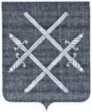 АДМИНИСТРАЦИЯ РУЗСКОГО ГОРОДСКОГО ОКРУГА
МОСКОВСКОЙ ОБЛАСТИПОСТАНОВЛЕНИЕот 0£.(М, WJS » №9О проведении аукциона в электронной форме на
право заключения договора аренды земельного
участка с кадастровым номером
50:19:0040122:469, из земель государственной
неразграниченной собственностиВ соответствии со статьями 39.8, 39.11, 39.12 Земельного кодекса Российской Федерации, статьями 447, 448 Гражданского кодекса Российской Федерации, Федеральным законом от 06.10.2003 № 131-ФЗ «Об общих принципах организации местного самоуправления в Российской Федерации», Законом Московской области от 07.06.96 № 23/96-03 «О регулировании земельных отношений в Московской области», Соглашением о взаимодействии при подготовке, организации и проведении торгов и иных конкурентных процедур между Комитетом по конкурентной политике Московской области, Государственным казенным учреждением Московской области «Региональный центр торгов» и Администрацией Рузского муниципального района Московской области от 27.07.2015 №72-2707/2015, учитывая согласование Министерством имущественных отношений Московской области проекта решения о проведении аукциона в электронной форме на право заключения договора аренды земельного участка с кадастровым номером 50:19:0040122:469, государственная собственность на который не разграничена, в соответствии со Сводным заключением Министерства имущественных отношений Московской области №	58-3 от 03.04.2023г. (карточка№	50:19.21241), руководствуясь Уставом Рузского городского округаМосковской области, Администрация Рузского городского округа постановляет:Провести аукцион в электронной форме открытый по форме подачи предложений о цене аукциона с ограничением составу участников (только для граждан) на право заключения договора аренды земельного участка с кадастровым номером 50:19:0040122:469, площадью 2000 кв.м., категория земель: земли населенных пунктов, вид разрешенного использования: Для ведения личного подсобного хозяйства (приусадебный земельный участок), расположенного по адресу: Московская область, д Вараксино, Российская Федерация, Рузский городской округ из земель государственной неразграниченной собственности.Определить организатором аукциона по передаче в аренду земельного участка, указанного в п.1 настоящего постановления, Комитет по конкурентной политике Московской области.Определить начальную цену предмета аукциона (годовую арендную плату) в размере 72 322 рубля 00 копеек.Форма подачи предложений о цене открытая.Определить размер задатка для участия в аукционе в 72 322 рубля 00 копеек, что составляет 100 % начальной цены предмета аукциона (годовой арендной платы).Определить «шаг аукциона» в размере 2 169 рублей 66 копеек, что составляет 3 % начальной цены предмета аукциона (годовой арендной платы).Определить срок аренды земельного участка 20 (двадцать) лет.Ограничение прав на земельный участок отсутствуют.Заключить с победителем аукциона или единственным участником аукциона договор аренды земельного участка, указанного в п. 1 настоящего Постановления, а также проинформировать Организатора аукциона о заключении договора аренды земельного участка.Управлению земельных отношений направить настоящее постановление и необходимые документы на земельный участок организатору аукциона для организации и проведения аукциона на право заключения договора аренды.Организатору аукциона обеспечить официальное опубликование извещения о проведении аукциона, указанного в п.1 настоящего постановления, в сети «Интернет» на федеральном официальном сайте торгов https://torgi.gov.ru/new/public.Контроль за исполнением настоящего постановления возложить на заместителя Главы Администрации С.А. Стаканова.Глава городского округа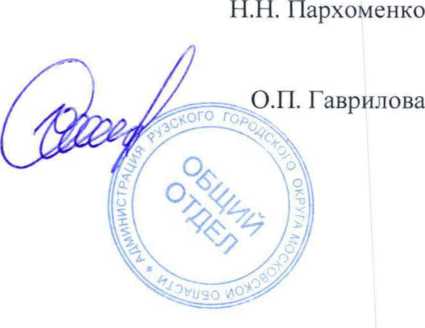 Верно.Начальник общего отделаЛ-Г И' _2023г.Маурычева Наталья ВячсславнаОтдел по распоряжению земельными участками, главный специалист+7(49627)50-359Филиал публично-правовой компании "Роскаластр" по Московской области
полное наименование органа регистрации правВыписка из Единого государственного реестра недвижимости об объекте недвижимостиСведения о характеристиках объекта недвижимостиНа основании запроса от 10.03.2023, поступившего на рассмотрение 10.03.2023, сообщаем, что согласно записям Единого государственного реестра недвижимости:Раздел 1 Лист 1Земельный участокЗемельный участок
вид объекта недвижимости10.03.2023г. № КУВИ-001/2023-59250739		Кадастровый номер:	150:19:0040122:469~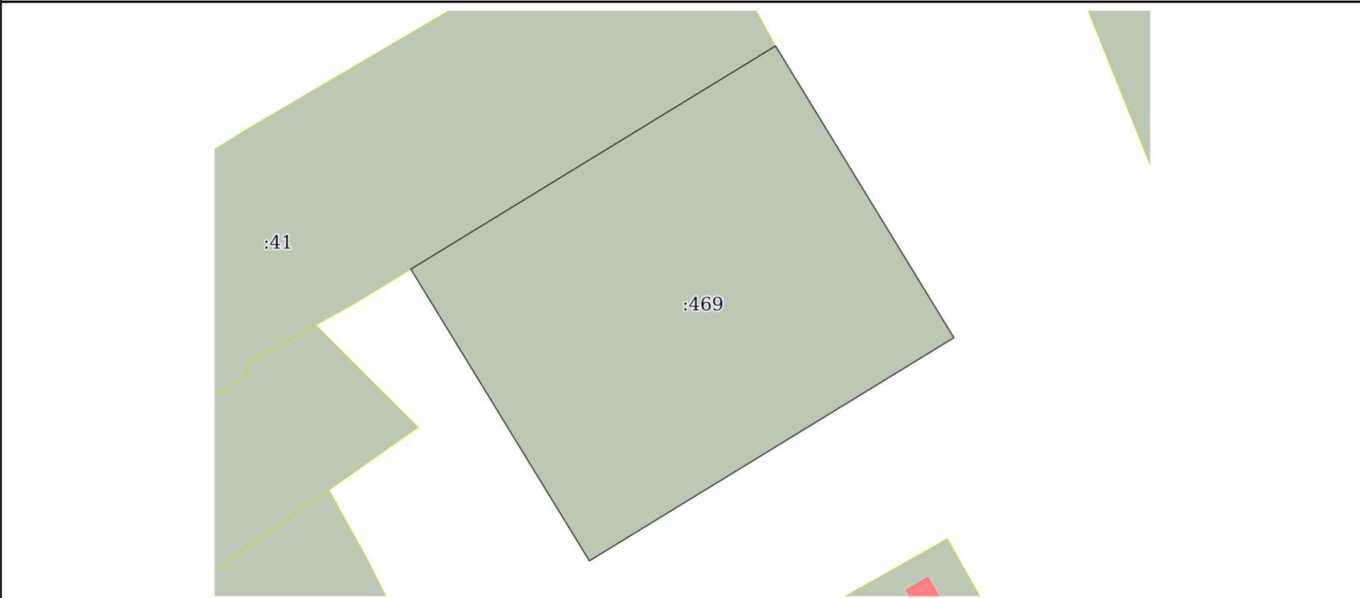 Масштаб 1:600	[Условные обозначения:	Земельный участок	вид объекта недвижимостиВсего листов раздела 3.1: 1	|	Всего разделов: 410.03.2023г. № КУВИ-001/2023-59250739		Кадастровый номер:	150:19:0040122:46~	Земельный участок	вид объекта недвижимостиВсего листов раздела 3.2: 1	|	Всего разделов: 410.03.2023г. № КУВИ-001/2023-59250739		Кадастровый номер:	150:19:0040122:46~BantaЯмсиэв СлсResortМокшино □1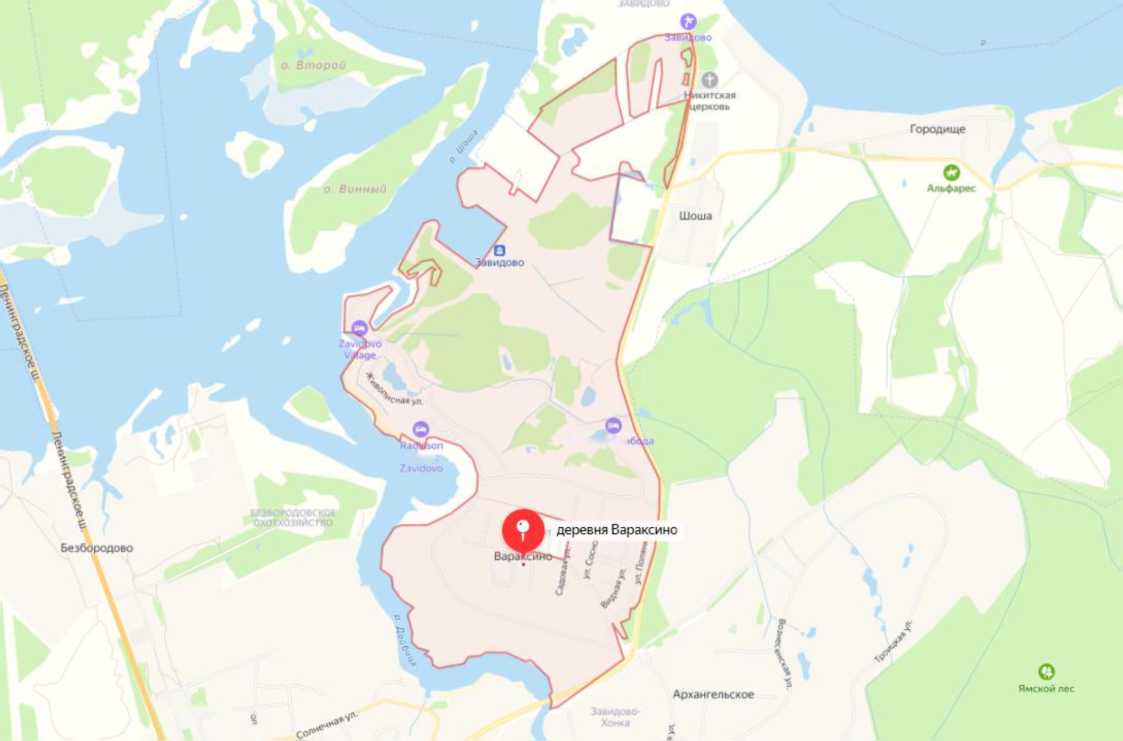 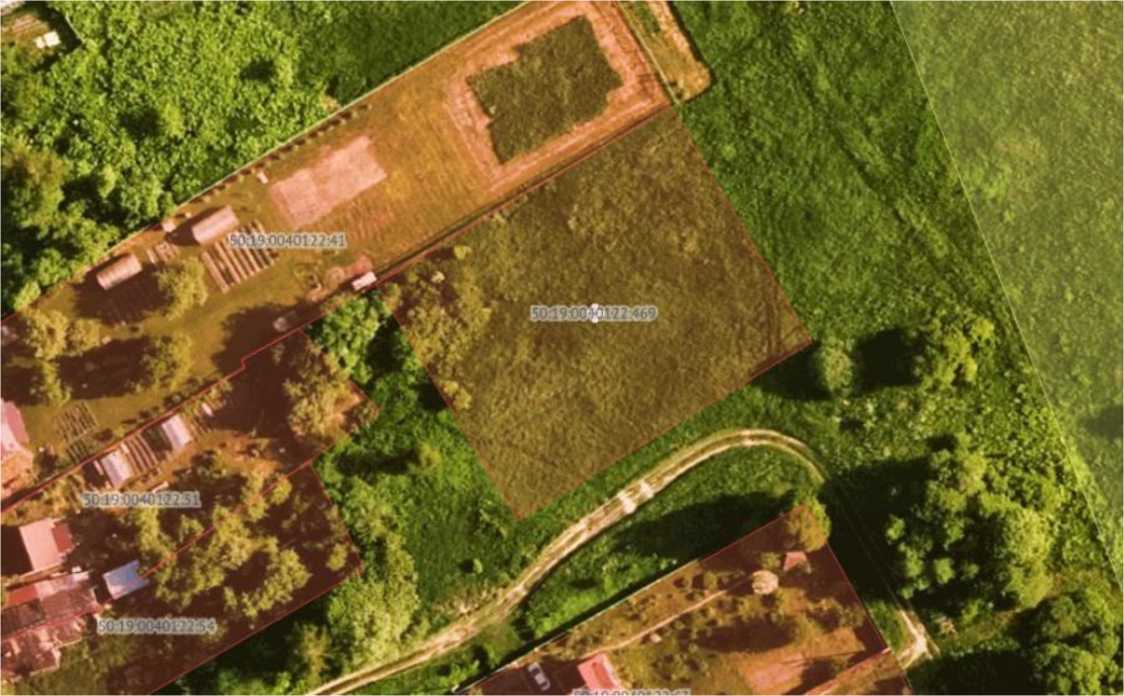 СИ-РГИС-8261147331 от 03.03.2023Сводная информация Комитета по архитектуре и градостроительству МосковскойобластиКатегория вопроса: Подача заявления о намерении участвовать в аукционе в отношении земельного участка, сведения о котором не внесены в ЕГРНкадастровый номер:	50:19:0040122:469	номер кадастрового квартала	-	площадь земельного участка (кв. м):	2000	категория земель: земли населенных пунктов	вид разрешенного	для ведения личного подсобного хозяйства (приусадебныйиспользования:	земельный участок)	цель обращения	-	адрес (место расположения):	Московская область, Рузский городской округ, д. Вараксино	дополнительная информация: -Таблица 1Таблица 2ДОКУМЕНТ ПОДПИСАН
ЭЛЕКТРОННОЙ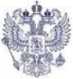 ПОДПИСЬЮПриложение.Правила землепользования и застройки территории (части территории) Рузского городского округа Московской области утверждены постановлением администрации Рузского городского округа Московской области от 08.11.2021 №4298 (ред. от 29.08.2022 № 3998)Ж-2 - ЗОИЛ ЗАСТРОЙКИ ИНДИВИДУАЛЬНЫМИ ЖИЛЫМИ ДОМАМИЗона застройки индивидуальными жилыми домами Ж-2 установлена для обеспечения формирования жилых районов из отдельно стоящих индивидуальных жилых домов и блокированных жилых домов. В состав зоны Ж-2 могут включаться территории, предназначенные для ведения садоводства.Градостроительные регламенты применяются в части, не противоречащей утвержденным режимам зон охраны объектов культурного наследия.Градостроительный регламент территориальной зоны должен применяться с учетом требований СП 2.1.4.2625-10 «Зоны санитарной охраны источников питьевого водоснабжения г. Москвы» (утв. постановлением Главного государственного санитарного врача РФ от 30.04.2010 № 45) и других нормат ивных правовых актов по установлению зон санитарной охраны источников питьевого водоснабжения.Основные виды разрешенного использованияПриложение.Правила землепользования и застройки территории (части территории) Рузского городского округа Московской области утверждены постановлением администрации Рузского городского округа Московской области от 08.11.2021 №4298 (ред. от 29.08.2022 № 3998)* - Существующие объекты гаражного назначения, предназначенные для хранения личного автотранспорта граждан, имеющие одну или более общих стен с другими объектами гаражного назначения, предназначенными для хранения личного автотранспорта граждан;** - Для водопроводов, линий электропередач. трансформаторных подстанций, газопроводов, линий связи, телефонных станций, канализаций.Вспомогательные виды разрешенного использованияКоммунальное обслуживание-3.1Связь —6.8Обеспечение внутреннего правопорядка -8.3.Пр ило жение.Правила землепользования и застройки территории (части территории) Рузского городского округа Московской области утверждены постановлением администрации Рузского городского округа Московской области от 08.1 1 2021 № 4298 (ред. от 29.08.2022 № 3998)Условно разрешенные виды использованияПриложение.Правила землепользования и застройки территории (части территории) Рузского городского округа Московской области утверждены постановлением администрации Рузского городского округа Московской области от 08.11.2021 №4298 (ред. от 29.08.2022 № 3998)Максимальный класс опасности (по санитарной классификации) объектов капитального строительства, размещаемых на территории участков зоны — V.Иные показатели по параметрам застройки зоны Ж-2: территории объектов обслуживания населения; требования и параметры по временному хранению индивидуальных транспортных средств, размещению гаражей н открытых автостоянок, требования и параметры к доле озелененной территории земельных участков, регламентируются и устанавливаются нормативами градостроительного проектирования.Не допускается размещение вспомогательных строений (за исключением гаража) перед основным строением со стороны улиц и проездов.АДМИНИСТРАЦИЯ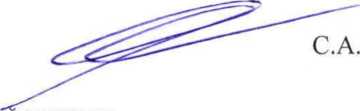 РУЗСКОГО ГОРОДСКОГО ОКРУГА
МОСКОВСКОЙ ОБЛАСТИ143100, Московская область, г. Руза, ул. Солнцева, дом 11, тел./факс 8 (49627) 24-230
e-mail: region ruza@mail.ru.info@ruzaregion.ru.www.ruzaregion.ruИНН 5075003287, КПП 507501001, ОГРН 1025007589199, ОКПО 0537394)Уважаемый Мартирос Сосикович!На земельном участке с кадастровым номером 50:19:0040122:469, площадью 2000 кв.м, категория земель - земли населенных пунктов, разрешенное использование - Для ведения личного подсобного хозяйства (приусадебный земельный участок), расположенного по адресу: Московская область, д Вараксино, Российская Федерация, Рузский городской округ, отсутствуют здания, строения, сооружения, объекты незавершенного строительства, принадлежащие гражданам или юридическим лицам.Самовольные постройки, в том числе здания, сооружения или другие строения на земельном участке не расположены.Земельный участок не является земельным участком общего пользования, не расположен в границах земель общего пользования, территории общего пользования, которыми беспрепятственно пользуется неограниченный круг лиц (в том числе площади, улицы, проезды, набережные, береговые полосы водных объектов общего пользования, скверы, бульвары).В отношении земельного участка не заключен договор аренды, договор безвозмездного пользования, договор на размещение нестационарного торгового объекта (НТО), не выданы и не планируются к выдаче разрешения на размещение НТО в границах земельного участка.Заместитель Главы АдминистрацииМаурычева Наталья ВячеславнаОтдел по распоряжению земельными участками, главный специалист +7(49627)20-085, kabinet 200@bk.ruАДМИНИСТРАЦИЯ РУЗСКОГО ГОРОДСКОГО ОКРУГА
МОСКОВСКОЙ ОБЛАСТИ(наименование органа местного самоуправления или уполномоченногоим органа, осуществляющего муниципальный земельный контроль)АКТмуниципального обследования объекта земельных отношений№ Л ¥<f	М.О., г. Руза, ул. Солнцева, д.11(место составления акта муниципального обследования объекта земельных отношений)Начальник отдела муниципального земельного контроля и управления муниципальными земельными ресурсами управления земельных отношений администрации Рузского городского округа Дудыкин В.А.(должность, фамилия, имя, отчество должностного лица, составившего акт муниципального обследования объекта земельных отношений)Проведено муниципальное обследование земельного участка, с кадастровым номером 50:19:0040122:469, площадью 2 000 кв. м, расположенного по адресу: Московская область, д. Вараксино, Российская Федерация, Рузский городской округ, категория земель - земли населённых пунктов, вид разрешенного использования - Для ведения личного подсобного хозяйства (приусадебный земельный участок).(кадастровый номер, адрес, описание местоположения и иное описание объекта земельных отношений или нескольких объектов земельных отношений)Муниципальное обследование объекта земельных отношений проведено путем осмотра земельного участка в дневное время суток, при естественном освещении. Фотосъемка проводилась фотоаппаратом Canon PowerShot SX430 IS-Местоположение земельного участка на местности определено с помощью планшета HUAWEI MediaPad М5 lite на операционной системе Android со специализированным программным обеспечением «KadastrRU», с функцией GPS. (описание действий, произведенных в рамках муниципального обследования объекта земельных отношений)30.01.2023 в 10:30 проведено муниципальное обследование земельного участка, расположенного по адресу: Московская область, д. Вараксино, Российская Федерация, Рузский городской округ. На момент осмотра земельный участок покрыт снежным покровом. В результате визуального осмотра установлено, что на земельном участке произрастает древесно-кустарниковая растительность, наблюдается сухостой травянистой растительности, какие-либо строения отсутствуют. Участок имеет смежный земельный участок с кадастровым номером 50:19:0040122:41, Доступ к участку возможен с западной, южной и восточной стороны. Видимые на фото строения находятся за кадастровыми границами испрашиваемого земельного участка.(указываются обстоятельства, выявленные при проведении муниципального обследования объекта земельных отношений, признаки нарушения требований земельного законодательства Российской Федерации, за которые законодательством Российской Федерации предусмотрена административная и иная ответственность (при наличии), а также нарушенные нормы законодательства Российской Федерации)Дополнительная информация фототаблица		(заполняется при необходимости) f			' В.А. Дудыкин (подпись и расшифровка подписи должностного лица, проводившего муниципальное обследование объекта земельных отношений)ФОТОТАБЛИЦАФото № 1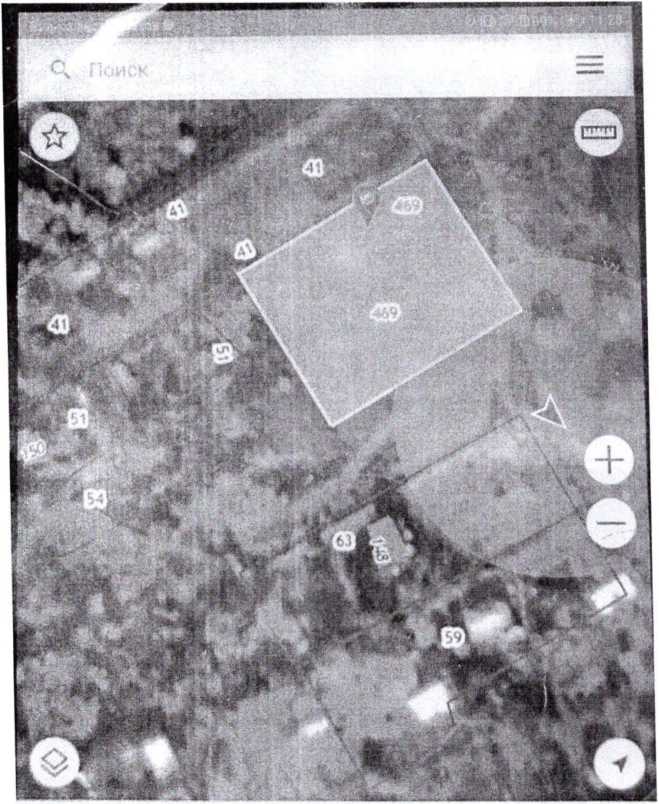 50;19.0040122.469Фото №3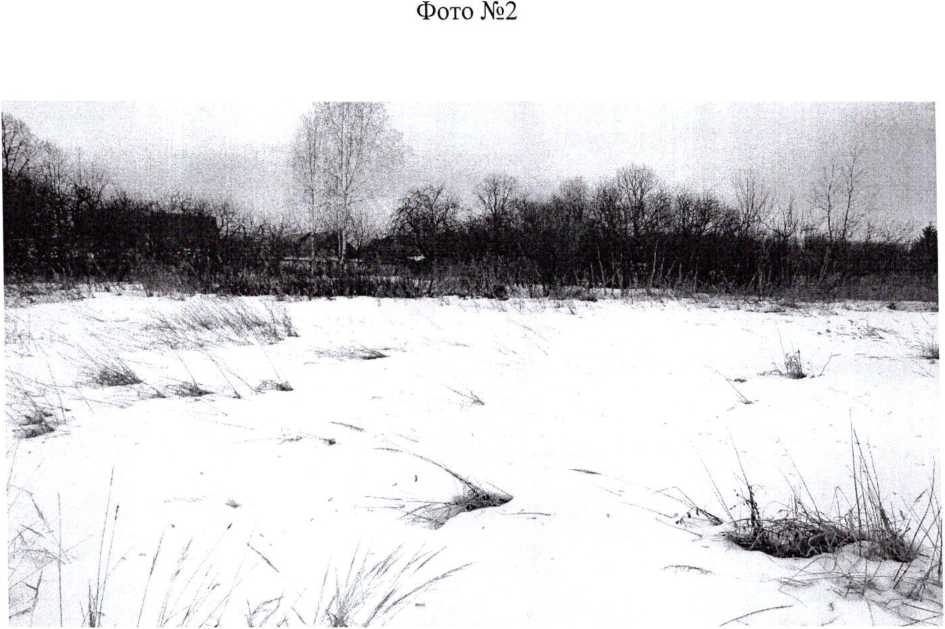 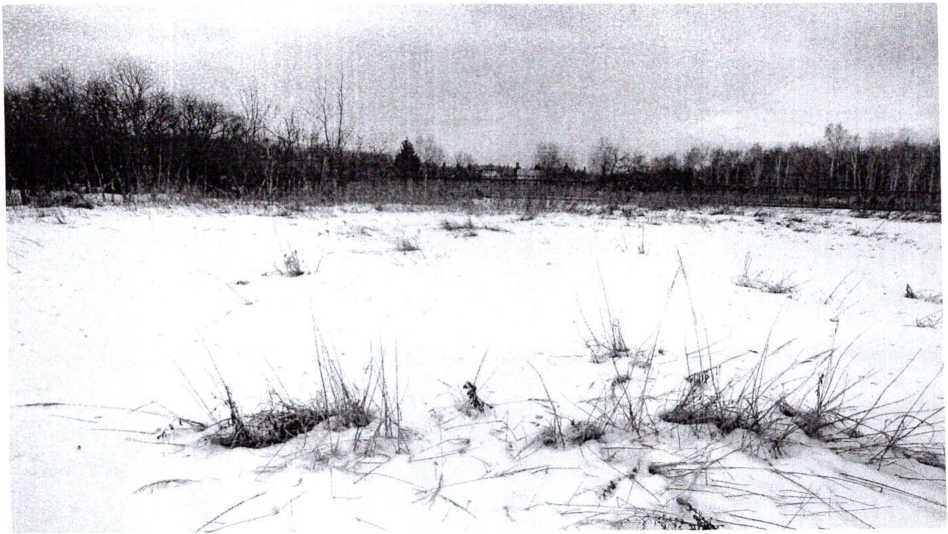 Фото №4Схематический чертёж земельного участка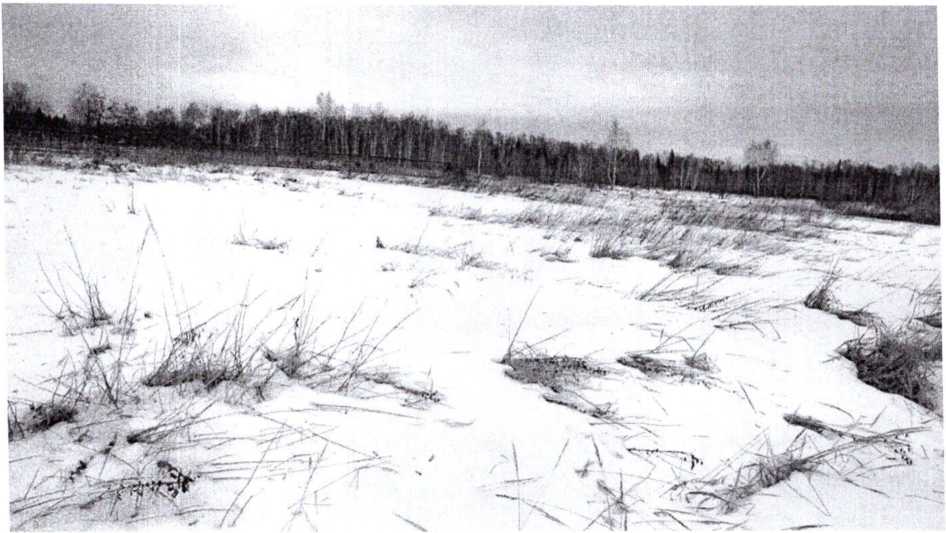 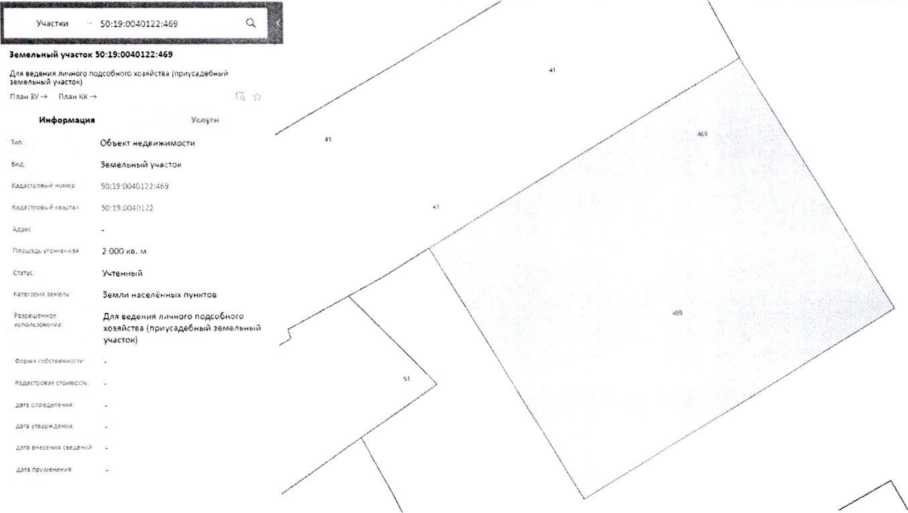 Приложение 5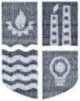 МИНИСТЕРСТВО ЭНЕРГЕТИКИ МОСКОВСКОЙ ОБЛАСТИГОСУДАРСТВЕННОЕ КАЗЕННОЕ УЧРЕЖДЕНИЕ МОСКОВСКОЙ ОБЛАСТИ
«.АГЕНТСТВО РАЗВИТИЯ КОММУНАЛЬНОЙ ИНФРАСТРУКТУРЫ»
(ГКУ МО «.АРКИ»)бульвар Строителей, дом 4, корп. 1. г.о. Красногорск. Московская область, 143402
e-mail: arkiSmosreg.ru тел.: 8 (498) 602-28-28ОКПО 92719928 ОГРН Г115034003083 ИНН КПП 5034043019 502401001АДМИНИСТРАЦИЯ РУЗСКОГО ГОРОДСКОГО ОКРУГА МОСКОВСКОЙ ОБЛАСТИР ассмотрев заявление о предоставлении технических условий подключения (технологического присоединения) объекта капитального строительства к сетям инженерно-технического обеспечения (теплоснабжения, водоснабжения, водоотведения) в целях подготовки и организации аукциона по продаже земельного участка, находящегося в государственной или муниципальной собственности, аукциона на право заключения договора аренды земельного участка, находящегося в государственной или муниципальной собственности (далее - технические условия), государственное казенное учреждение Московской области "Агенство развития коммунальной инфраструктуры" направляет прилагаемые сведения о технических условиях.Приложение: на I л. в 1 экз.ДиректорВ.Е. Каретников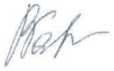 Приложениек информационному письмуСВЕДЕНИЯИнформация о возможности подключения (технологического присоединения) к сетям инженерно-технического обеспечения (теплоснабжение, водоснабжение, водоотведение)
земельного участка с кадастровым номером 50:19:0040122:469.1-й км Рублёво-Успенского шоссе, дом 1, корпус Б, деревня Раздоры, Одинцовский городской округ, Московская область, 143082Для корреспонденции: Бокс № 47, Одинцовский городской округ, Московская область, 143016тел.: +7 (495) 597-55-30 e-mail: info@mosoblgaz.ru ОКПО 23022352; ОГРН 1175024034734 факс: +7 (495) 597-55-55 https://mosoblgaz.ru/	ИНН/КПП 5032292612/997650001Информация о возможности подключения (технологического присоединения)
к сетям инженерно-технологического обеспечения (газоснабжение)
земельного участка с кадастровым номером 50:19:0040122:469 от 16.03.2023ДОКУМЕНТ ПОДПИСАН ЭЛЕКТРОННОЙ ПОДПИСЬЮ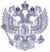 Сертификат 02689568004EAE39B7414BF3EF5666F1D3 Владелец ”ао ""мособлгаз""" ФИО владельца Попов Андрей Юрьевич Действителен с 04.03.2022 по 04.06.2023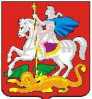 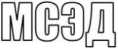 МИНИСТЕРСТВО
ГОСУДАРСТВЕННОГО УПРАВЛЕНИЯ,
ИНФОРМАЦИОННЫХ ТЕХНОЛОГИЙ И СВЯЗИ
МОСКОВСКОЙ ОБЛАСТИбульвар Строителей, д. 1, г. Красногорск,	телефон: +7 (498) 602-83-23Московская область, 143407	факс: +7 (498) 602-02-40электронная почта: mits@mosreg.ruМинистерство имущественных отношений Московской областиКомитет по конкурентной политикеМосковской областиКомитет по архитектуре и градостроительству Московской областиРуководителям органов местного самоуправления Московской области (по списку)В целях реализации положений Федерального закона от 01.07.2021 № 276-ФЗ «О внесении изменений в Градостроительный кодекс Российской Федерации и отдельные законодательные акты Российской Федерации», в соответствии с которыми с 1 сентября 2021 года для подготовки градостроительного плана земельного участка или организации аукциона по продаже земельного участка, находящегося в государственной или муниципальной собственности, или аукциона на право заключения договора аренды земельного участка, находящегося в государственной или муниципальной собственности, необходимо получение сведений о возможности подключения (технологического присоединения) объектов капитального строительства к сетям инженерно-технического обеспечения, включая сети связи.Министерство государственного управления, информационных технологий и связи Московской области направляет перечень операторов связи, оказывающих услуги по подключению к сетям подвижной радиотелефонной связи стандарта GSM 900/1800 в Московской области, и информирует о том, что актуальные сведения размещены в Реестре лицензий в области связи на сайте Федеральной службы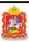 Документ создан в электронной форме. № 11-8169/Исх от 01.09.2022. Исполнитель: Кольцова А.И.Страница 1 из 6. Страница создана: 01.09.2022 15:52 по надзору в сфере связи, информационных технологий и массовых коммуникаций (https://rkn.gov.ru/communication/register/license/).Приложение: на 4 л. в 1 экз.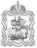 Исп. Кольцова А.И. +7 4986028323 (40-231)Правительство Московской областиДокумент создан в электронной форме. № 11-8169/Исх от 01.09.2022. Исполнитель: Кольцова А.И.Страница 3 из 6. Страница создана: 01.09.2022 15:52Документ создан в электронной форме. № 11-8169/Исх от 01.09.2022. Исполнитель: Кольцова А.И.Страница 4 из 6. Страница создана: 01.09.2022 15:52Документ создан в электронной форме. № 11-8169/Исх от 01.09.2022. Исполнитель: Кольцова А.И.Страница 5 из 6. Страница создана: 01.09.2022 15:52Документ создан в электронной форме. № 11-8169/Исх от 01.09.2022. Исполнитель: Кольцова А.И.Страница 6 из 6. Страница создана: 01.09.2022 15:52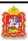 ФОРМА ЗАЯВКИ НА УЧАСТИЕ В АУКЦИОНЕ В ЭЛЕКТРОННОЙ ФОРМЕВ Аукционную комиссиюЗаявитель(Ф.И.О., гражданина, индивидуального предпринимателя,наименование юридического лица с указанием организационно-правовой формы)в лице 	(Ф.И.О. руководителя юридического лица или уполномоченного лица, лица действующего на основании доверенности)действующего на основании	(Устав, Положение, Соглашение, Доверенности и т.д.)Паспортные данные Заявителя: серия	№	,	дата выдачи «	»	кем выдан	Адрес: 	Контактный телефон	ОГРНИП	ИНН	КПП	ОГРН	Представитель Заявителя	(Ф.И.О.)	Паспортные данные представителя: серия	№	, дата выдачи «	»	кем выдан	Адрес:	Контактный телефон	принял решение об участии в аукционе в электронной форме, и обязуется обеспечить поступление задатка в размере 	 руб. 	(сумма прописью), в сроки и в порядке, установленные в Извещении о проведении аукциона в электронной форме, и в соответствии с Регламентом Оператора электронной площадки.1.Заявитель обязуется:Соблюдать условия и порядок проведения аукциона в электронной форме, содержащиеся в Извещении о проведении аукциона в электронной форме и Регламенте Оператора электронной площадки.В случае признания Победителем аукциона в электронной форме, а также в иных случаях, предусмотренных пунктами 13 и 14 статьи 39.12 Земельного кодекса Российской Федерации, заключить договор с Арендодателем (Продавцом) в соответствии с порядком, сроками и требованиями, установленными Извещением о проведении аукциона в электронной форме и договором.2.Заявитель согласен и принимает все условия, требования, положения Извещения о проведении аукциона в электронной форме, проекта договора и Регламента Оператора электронной площадки, и они ему понятны. Заявителю известны сведения о Земельном участке, Заявитель надлежащим образом ознакомлен с реальным состоянием Земельного участка и не имеет претензий к ним.3.Заявитель извещен о том, что он вправе отозвать Заявку в любое время до установленных даты и времени окончания срока приема Заявок на участие в аукционе в электронной форме, в порядке, установленном в Извещении о проведении аукциона в электронной форме.4.Ответственность за достоверность представленных документов и информации несет Заявитель.5.Заявитель подтверждает, что на дату подписания настоящей Заявки ознакомлен с порядком проведения аукциона в электронной форме, порядком внесения, блокирования и прекращения блокирования денежных средств в качестве задатка, и они ему понятны.6.Заявитель заявляет о своем соответствии условиям отнесения к субъектам малого и среднего предпринимательства в соответствии с частью 5 статьи 4 Федерального закона от 24.07.2007 № 209-ФЗ «О развитии малого и среднего предпринимательства в Российской Федерации» (в случае проведения аукциона в электронной форме, участниками которого могут быть только субъекты малого и среднего предпринимательства).7.Заявитель осведомлен и согласен с тем, что Арендодатель (Продавец)/Организатор аукциона в электронной форме не несут ответственности за ущерб, который может быть причинен Заявителю отменой аукциона в электронной форме, внесением изменений в Извещение о проведении аукциона в электронной форме, а также приостановлением процедуры проведения аукциона в электронной форме. При этом Заявитель считается уведомленным об отмене аукциона в электронной форме, внесении изменений в Извещение о проведении аукциона в электронной форме с даты публикации информации об отмене аукциона в электронной форме, внесении изменений в Извещение о проведении аукциона в электронной форме на официальном сайте торгов Российской Федерации в информационнотелекоммуникационной сети «Интернет» для размещения информации о проведении торгов www.torgi.gov.ru и сайте Оператора электронной площадки.8. В соответствии с Федеральным законом от 27.07.2006 № 152-ФЗ «О персональных данных» (далее - Федеральный закон от 27.07.2006 № 152-ФЗ), подавая Заявку, Заявитель дает согласие на обработку персональных данных, указанных выше и содержащихся в представленных документах, в целях участия в аукционе (под обработкой персональных данных понимается совершение, в том числе, следующих действий: сбор, систематизация, накопление, хранение, уточнение (обновление, изменение), использование, обезличивание, блокирование, уничтожение персональных данных, описание способов обработки данных приведено в Федеральном законе от 27.07.2006 № 152-ФЗ), а также на передачу такой информации третьим лицам, в случаях, установленных нормативными документами вышестоящих органов и законодательством. Настоящее согласие действует бессрочно и может быть отозвано в любой момент по соглашению сторон. Заявитель подтверждает, что ознакомлен с положениями Федерального закона от 27.07.2006 № 152-ФЗ, права и обязанности в области защиты персональных данных ему известны.ПРОЕКТ СОГЛАШЕНИЯ О ЗАДАТКЕ №	« 	» 	г.Комитет по конкурентной политике Московской области в лице 	, действующего наосновании 	, именуемый в дальнейшем «Организатор аукциона», и	, в лице 	, действующего на основании 	, именуемый в дальнейшем «Оператор электронной площадки», с одной стороны, и 	, в лице	, действующего на основании 	, именуемое в дальнейшем «Заявитель», с другой стороны, в соответствии с пунктом 1 статьи 380 Гражданского кодекса Российской Федерации, заключили настоящий Договор о нижеследующем:Предмет СоглашенияЗаявитель в доказательство намерения заключить договор аренды земельного участка 	, а также в качестве обеспечения надлежащего исполнения своих обязательств, в счет причитающихся с него по договору платежей, обеспечивает наличие денежных средств на счёте Оператора электронной площадки в размере не менее суммы задатка, установленного в сумме 	 руб. (	), исоглашается с блокированием указанной суммы в порядке, предусмотренном Разделом 2 настоящего Договора.Порядок внесения, блокирования и прекращения блокирования денежных средств в качестве задаткаПеречисление денежных средств на счёт Оператора электронной площадки производится Заявителем в соответствии с Регламентом и Инструкциями по следующим реквизитам:Получатель платежа: 	Банковские реквизиты: 	БИК 	Расчётный счёт: 	Корр. счёт 	ИНН 	 КПП 	Назначение платежа:«	».Назначение платежа указывается в соответствии с Регламентом и Инструкциями.В целях исполнения требований о внесении задатка для участия в аукционе в электронной форме Заявитель обеспечивает наличие денежных средств на счёте Оператора электронной площадки в размере, не менее суммы задатка, установленной Извещением о проведении аукциона в электронной форме на право заключения договора аренды земельного участка 	 (далее - Извещение).Денежные средства в размере, равном задатку, указанному в пункте 2.5. Извещения, блокируются Оператором электронной площадки на счете Заявителя в соответствии с Регламентом и Инструкциями. Основанием для блокирования денежных средств является Заявка, направленная Заявителем Оператору электронной площадки. Заблокированные Оператором электронной площадки на счете Заявителя денежные средства являются задатком.Прекращение блокирования денежных средств на счете Заявителя в соответствии с Регламентом и Инструкциями производится Оператором электронной площадки в порядке, установленном Разделом 6 Извещения.Ответственность СторонОтветственность сторон за неисполнение либо ненадлежащее исполнение настоящего Соглашения наступает в соответствии с действующим законодательством.Все споры и разногласия, которые могут возникнуть в результате исполнения Сторонами условий настоящего Соглашения, будут по возможности решаться путем переговоров. В случае невозможности разрешения споров путем переговоров Стороны рассматривают их в установленном законом порядке.Срок действия СоглашенияСоглашение вступает в силу с момента подписания его Сторонами.Соглашение прекращает свое действие с момента надлежащего исполнения Сторонами взятых на себя обязательств.Заключительные положенияВсе изменения и дополнения к настоящему Соглашению оформляются соглашением.Настоящее Соглашение составлено в 3 (трех) подлинных экземплярах.Юридические адреса и реквизиты СторонПодписи сторон___/	ПодписьПриложение 8 Проект договора аренды земельного участкаДОГОВОРаренды земельного участка, заключаемого по результатам проведения торгов№ 	Московская обл, г Руза, ул Солнцева, д 11 	годаАДМИНИСТРАЦИЯ РУЗСКОГО ГОРОДСКОГО ОКРУГА МОСКОВСКОЙ ОБЛАСТИ, ОГРН 1025007589199, ИНН/КПП 5075003287/507501001 в лице	действующ __ на основании , в дальнейшем именуем __ «Арендодатель», с одной стороны, и 	 в лице 	 действующ__ на основании 	, в дальнейшем именуем__ «Арендатор», с другой стороны, в дальнейшем совместно именуемые «Стороны», на основании (далее - Протокол) заключили настоящий договор (далее - Договор) о нижеследующем.Предмет и цель договораАрендодатель предоставляет, а Арендатор принимает в аренду по акту приема-передачи (Приложение № 3 к Договору) являющемуся неотъемлемой частью Договора, земельный участок, государственная собственность на который не разграничена, площадью 2000 кв. м., с кадастровым номером 50:19:0040122:469, категория земель - «Земли населенных пунктов», вид разрешенного использования - «Для ведения личного подсобного хозяйства (приусадебный земельный участок)», расположенный по адресу: Московская область, д Вараксино, Российская Федерация, Рузский городской округ.Земельный участок предоставляется для использования в соответствии с видом разрешенного использования «Для ведения личного подсобного хозяйства (приусадебный земельный участок)».Ограничений в использовании Земельного участка нет, сведений о правах третьих лиц на него у Арендодателя не имеется.На Земельном участке отсутствуют объекты.При использовании земельного участка необходимо учитывать охранные зоны инженерных коммуникаций, в том числе подземных (при наличии).Вынос инженерных коммуникаций возможен по техническим условиям эксплуатирующих организаций. При наличии охранных зон линейных объектов размещение зданий, сооружений возможно при получении письменного решения о согласовании сетевых организаций.Топографическая съемка Земельного участка не проводилась. Арендодатель не несет ответственности за возможно расположенные в границах Земельного участка инженерных коммуникаций, в том числе подземные. Указанное обстоятельство не дает право арендатору требовать с арендодателя возмещения расходов, связанных с освоением Земельного участка и возврата уплаченной арендной платы по договору.Арендная платаАрендная плата начисляется с даты начала срока Договора, указанного в п. 2.1. Договора.Размер годовой арендной платы устанавливается в соответствии с Протоколом (Приложение 1), являющимся неотъемлемой частью Договора.Размер арендной платы определяется в соответствии с Приложением № 2 к Договору, которое является неотъемлемой частью Договора.Арендная плата вносится Арендатором ежемесячно в полном объеме в размере, определенном в Приложении № 2, не позднее 10 числа текущего месяца, путем внесения денежных средств, безналичным порядком с обязательным указанием в платежном документе назначения платежа, номера и даты Договора по следующим реквизитам: 	 (для физическихлиц).Арендная плата за неполный период (квартал/месяц) исчисляется пропорционально количеству календарных дней аренды в квартале/месяце к количеству дней данного квартала/месяца.Сумма поступлений, перечисленная Арендатором в рамках исполнения основного обязательства, зачисляется сначала в счет оплаты основного долга, и только при погашении основного долга зачисляется в текущий период по основному обязательству арендной платы.Обязательства по внесению арендной платы за период, установленный п. 3.4. Договора, считаются исполненными после внесения Арендатором арендной платы в полном объеме. При внесении Арендатором арендной платы не в полном объеме, размер которой установлен п.Договора, обязательства Договора считаются неисполненными.Датой исполнения обязательств по внесению арендной платы является дата поступления арендной платы на счет, указанный в п. 3.4. Договора.Арендная плата за пользование Земельным участком исчисляется с даты, указанной в п. 2.1. Договора и уплачивается в сроки, предусмотренные п. 3.4. Договора.Первый платеж в полном объеме осуществляется не позднее тридцати календарных дней с даты подписания Договора.Арендная плата изменяется в одностороннем порядке по требованию арендодателя на максимальный размер уровня инфляции, установленный в федеральном законе о федеральном бюджете на очередной финансовый год и плановый период, который изменяется ежегодно по состоянию на начало очередного финансового года, начиная с года, следующего за годом, в котором заключен Договор аренды.Права и обязанности СторонАрендодатель имеет право:Досрочно расторгнуть Договор в порядке и в случаях, предусмотренных действующим законодательством и Договором, в том числе:- в случае использования Земельного участка способами, приводящими к его порче;- в случае использования Земельного участка не в соответствии с видом его разрешенного использования;- в случае использования Земельного участка не в соответствии с его целевым назначением;- в случае невыполнения обязанностей по рекультивации земель, обязательных мероприятий по улучшению земель и охране почв;- в случае создания или возведения на земельном участке самовольной постройки либо невыполнении обязанностей, предусмотренных частью 11 статьи 55.32 Градостроительного кодекса Российской Федерации, в сроки, установленные решением о сносе самовольной постройки либо решением о сносе самовольной постройки или ее приведении в соответствие с установленными требованиями;- в случае неиспользования/неосвоения Земельного участка в течение 1 года;- в случае невнесения арендной платы либо внесения не в полном объеме более 2 (двух) периодов подряд;- в случае неподписания Арендатором дополнительных соглашений к Договору о внесении изменений, указанных в п. 4.1.3.;- в случае переуступки Арендатором прав и обязанностей по Договору;- в случае заключения Арендатором договора субаренды Земельного участка;- в случае нахождения Арендатора в любой стадии процедуры банкротства (наблюдения, финансового оздоровления, внешнего управления, конкурсного производства);- в иных случаях, установленных действующим законодательством Российской Федерации и законодательством Московской области.На беспрепятственный доступ на территорию Земельного участка с целью его осмотра на предмет соблюдения условий Договора.Вносить в Договор необходимые изменения и дополнения в случае внесения таковых в действующее законодательство Российской Федерации, законодательство Московской области, нормативные правовые акты органов местного самоуправления.На возмещение убытков, причиненных ухудшением качества Земельного участка и экологической обстановки в результате хозяйственной деятельности Арендатора, а также по иным основаниям, предусмотренным законодательством Российской Федерации, законодательством Московской области.Изъять Земельный участок в порядке, установленном действующим законодательством Российской Федерации, законодательством Московской области.Обратиться в суд за взысканием задолженности по арендной плате после однократного неисполнения Арендатором обязанности по внесению арендной платы в полном объеме за период, установленный п. 3.4. Договора.Арендодатель обязан:Передать Арендатору Земельный участок в срок, установленный Договором.Не чинить препятствия Арендатору в правомерном использовании (владении и пользовании) Земельного участка.Не вмешиваться в хозяйственную деятельность Арендатора, если она не противоречит условиям Договора и действующему законодательству Российской Федерации, законодательству Московской области, регулирующему правоотношения по Договору.В письменной форме в пятидневный срок уведомлять Арендатора об изменении реквизитов, указанных в п. 3.4 Договора, а также об изменении ИНН, КПП, почтового адреса, контактного телефона Арендодателя.Арендатор имеет право:Использовать Земельный участок на условиях, установленных Договором, исходя из разрешенного использования и целевого назначения Земельного участка.Возводить с соблюдением правил землепользования и застройки здания, строения, сооружения в соответствии с целью, указанной в п. 1.2. Договора, его разрешенным использованием с соблюдением требований градостроительных регламентов и иных правил и норм.Арендатор обязан:Использовать Земельный участок в соответствии с целевым назначением, видом разрешенного использования и условиями его предоставления.Использовать Земельный участок в соответствии с требованиями: (в случае, если Земельный участок имеет ограничения в использовании, указанные в п. 1.3).При досрочном расторжении Договора или по истечении его срока все произведенные без разрешения Арендодателя на Земельном участке улучшения передать Арендодателю безвозмездно.Не допускать действий, приводящих к ухудшению качественных характеристик Земельного участка и прилегающих к нему территорий, экологической обстановки местности, а также к загрязнению территории.Обеспечивать Арендодателю, органам муниципального и государственного контроля свободный доступ на Земельный участок, на территорию расположенных на Земельном участке зданий и сооружений.Выполнять условия эксплуатации городских подземных и наземных коммуникаций, сооружений, и не препятствовать их ремонту и обслуживанию (в случае, если такие расположены на земельном участке).В десятидневный срок со дня изменения своего наименования (для юридических лиц), местонахождения (почтового адреса) и контактного телефона письменно сообщить о таких изменениях Арендодателю.Осуществлять мероприятия по охране земель, установленные действующим законодательством Российской Федерации, законодательством Московской области.В полном объеме уплачивать причитающуюся Арендодателю арендную плату в сроки, указанные в п. 3.4. Договора, и по требованию Арендодателя представлять копии платежных документов, подтверждающих факт оплаты арендной платы.В случае получения уведомления от Арендодателя согласно п. 4.2.4. Договора перечислять арендную плату по реквизитам, указанным в уведомлении.Передать Земельный участок Арендодателю по Акту приема-передачи в течение	пяти	дней после окончания	срока действия Договора или датыего досрочного расторжения.В случае направления Арендодателем Арендатору письменного предупреждения (претензии), в соответствии с порядком, установленным действующим законодательством Российской Федерации, в связи с неисполнением им обязательства по внесению арендной платы, Арендатор обязан внести арендную плату в течение пяти рабочих дней со дня получения такого предупреждения.Письменно сообщить Арендодателю не позднее чем за три месяца о предстоящем освобождении Земельного участка как в связи с окончанием срока действия Договора, так и при его досрочном освобождении.Арендатор не вправе уступать права	и осуществлять	перевод долгапо обязательствам, возникшим из договора. Обязательства по договору должны быть исполнены Арендатором лично.Арендодатель и Арендатор имеют иные права и несут иные обязанности, установленные законодательством Российской Федерации.Государственный кадастровый учет и (или) государственная регистрация прав на недвижимое имущество осуществляются в соответствии с действующим законодательством.Ответственность СторонЗа нарушение условий Договора стороны несут ответственность в соответствии с действующим законодательством Российской Федерации, законодательством Московской области и Договором.По требованию Арендодателя Договор может быть досрочно расторгнут судом в случаях, указанных в п. 4.1.1. Договора.Арендодатель вправе требовать досрочного расторжения Договора только после направления Арендатору письменной претензии о необходимости исполнения им обязательства в течение 30 дней с момента ее направления.За нарушение сроков внесения арендной платы Арендатор уплачивает Арендодателю пени в размере 0,05% от неуплаченной суммы за каждый день просрочки. Пени за первый платеж начисляются по истечении 30 (тридцати) календарных дней с даты подписания Договора.В случае систематического (2 и более раза) неправильного указания в платежном документе банковских реквизитов, предусмотренных в п. 3.4 Договора, в результате чего денежные средства зачислены на код бюджетной классификации (КБК) «невыясненные поступления», Арендатор уплачивает Арендодателю договорную неустойку в размере 0,05 % процентов от суммы, подлежащей уплате в бюджет.Арендатор не может быть освобожден от исполнения обязательств по Договору в случае уплаты неустойки за неисполнение или ненадлежащее исполнение обязательств.Ответственность Сторон за нарушения условий Договора, вызванные действием обстоятельств непреодолимой силы, регулируется законодательством Российской Федерации.Рассмотрение споровВсе споры и разногласия, которые могут возникнуть между Сторонами, разрешаются путем переговоров в соответствии с законодательством Российской Федерации и Московской области.При невозможности урегулирования спорных вопросов в процессе переговоров, споры подлежат рассмотрению с участием граждан в судах общей юрисдикции, с участием организаций, являющихся юридическими лицами, граждан, осуществляющих предпринимательскую деятельность в Арбитражном суде Московской области.Изменение условий договораИзменения и дополнения к условиям Договора действительны при условии, что они оформлены в письменном виде и подписаны уполномоченными представителями сторон по Договору в форме дополнительного соглашения, которое является неотъемлемой частью настоящего договора/и подлежит регистрации в установленном порядке (для договоров, заключенных на срок более 1 года).Изменение вида разрешенного использования Земельного участка не допускается.Арендатору запрещается заключать договор уступки требования (цессии) по Договору.Арендатору запрещается заключать договор субаренды Земельного участка.Дополнительные и особые условия договораО форс-мажорных обстоятельствах каждая из сторон обязана немедленно известить другую. Сообщение должно быть подтверждено документом, выданным уполномоченным на то государственным органом. При продолжительности форс-мажорных обстоятельств свыше 6 (шести) месяцев или при неустранении последствий этих обстоятельств в течение 6 (шести) месяцев стороны должны встретиться для выработки взаимоприемлемого решения, связанного с продолжением Договора.Все действия по заключению Договора аренды, внесению изменений и дополнений в него, оформляются в форме электронного документа и подписываются Сторонами усиленной квалифицированной электронной подписью.Договор, а так же все изменения и дополнения к нему, подлежит государственной регистрации (для договоров, заключенных на срок более 1 года).Лица, подписавшие Договор, заверяют друг друга (статья 431.2 ГК РФ), что сертификаты ключей электронных подписей Сторон являются валидными (целостными и не отозванными) на дату подписания Договора, а также будут являться таковыми на день государственной регистрации Договора.В случае недостоверности заверения со стороны Арендатора о валидности электронной подписи на дату государственной регистрации Договора аренды, государственная регистрация обеспечивается силами Арендатора (для договоров, заключенных на срок более 1 года).Приложения к ДоговоруК Договору прилагается и является его неотъемлемой частью:Приложение № 1. Протокол.Приложение № 2. Расчет арендной платы.Приложение № 3. Акт приема-передачи Земельного участка.Адреса, реквизиты и подписи СторонАрендодатель:	Арендатор:Юридический адрес:	Юридический адрес: 	Московская обл, г Руза, ул Солнцева, д 11 Почтовый адрес: 	Почтовый адрес: ИНН/КПП 	/	Московская область, Рузский район, г. Руза, ул.Солнцева, д.11ИНН/КПП 5075003287/507501001	 (Ф.И.О.) 	 (Ф.И.О.)Приложение № 2 к договору аренды № 	от «___» 	 20___ годаРасчет арендной платы за Земельный участокГодовая арендная плата (Апл) за Земельный участок рассчитывается в соответствии с Протоколом.Годовая арендная плата за Земельный участок составляет 	 рублей, а суммарегулярного ежеквартального/ежемесячного платежа:*указывается сумма платежа за неполный период с обязательным указанием неполного периода.
Подписи СторонАрендодатель: Арендатор:	 (Ф.И.О.) 	 (Ф.И.О.)Приложение № 3 к договору аренды № 	от «___» 	 20___ годаАкт приема-передачи земельного участкаАДМИНИСТРАЦИЯ РУЗСКОГО ГОРОДСКОГО ОКРУГА МОСКОВСКОЙ ОБЛАСТИ, ОГРН 1025007589199, ИНН/КПП 5075003287/507501001 в лице	 действующ __на основании , в дальнейшем именуем __ «Арендодатель», с одной стороны, и 	 (наименование или Ф.И.О.) в лице 	 (должность или Ф.И.О.),действующ___ на основании 	 (устава, доверенности или паспорта), в дальнейшемименуем___	«Арендатор», с другой стороны,в дальнейшем совместно именуемые «Стороны», на основании 	 составили настоящийакт приема-передачи к Договору аренды земельного участка от «___» 	 20___ года № 	о нижеследующем.Арендодатель передал, а Арендатор принял во временное владение и пользование за плату Земельный участок, указанный в п. 1.1. Договора.Переданный Земельный участок на момент его приема-передачи находится в состоянии, удовлетворяющем Арендатора.Арендатор претензий к Арендодателю не имеет.Подписи СторонАрендодатель: Арендатор:	 (Ф.И.О.) 	 (Ф.И.О.)Приложение 9тендерРТСЭЛЕКТРОННАЯ ПЛОЩАДКА РОССИИАУКЦИОН В ЭЛЕКТРОННОЙ ФОРМЕПАМЯТКАМОСКОВСКАЯ ОБЛАСТЬ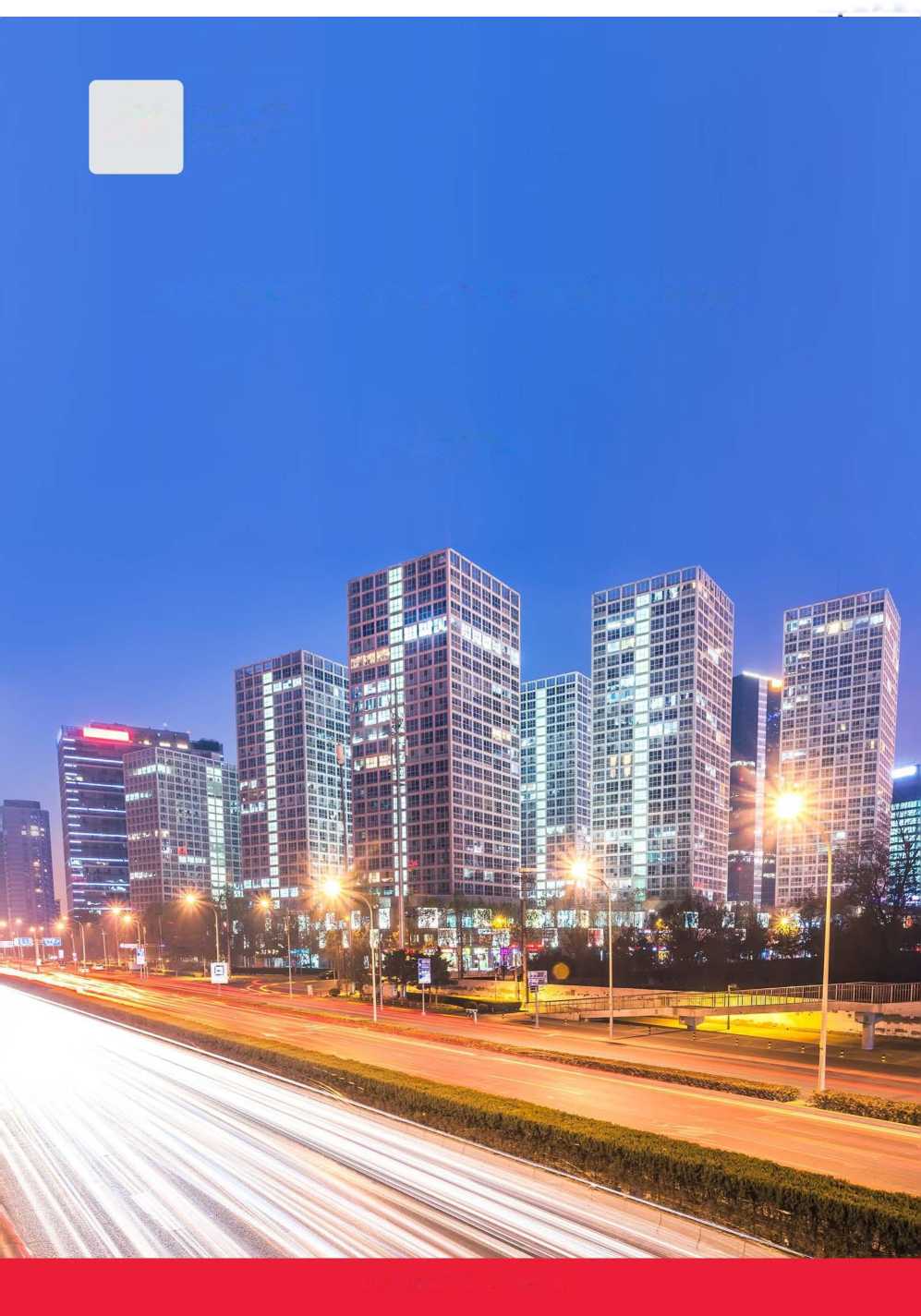 PTC ПЛОЩАДКАРОССИИСодержание1	Начало работы на электронной площадке	3Порядок получения регистрации	3Регистрация на электронной площадке: основные понятия 	3Подача заявки на первичную регистрацию на электронной площадке	3Автоматическая регистрация	8Поиск процедур	10Функционал работы Доверенных лиц (только физических лиц) и Доверителей	125 Подача заявки на участие в аукционе	16Работа с денежными средствами	19Просмотр состояния аналитического счета	19Порядок перечисления средств на участие в аукционе 	19Участие в аукционе	20Просмотр сведений о результатах аукциона	23PTC ПЛОЩАДКАРОССИИ1 Начало работы на электронной площадкеДля начала работы на электронной площадке необходимо иметь электронную подпись (далее - ЭП). ЭП — это аналог подписи и синей печати в цифровом формате, который применяется для придания юридической силы документам на электронных носителях.В соответствии с Регламентом электронной площадки «РТС-тендер Имущественные торги» для работы на электронной площадке необходимо:При отсутствии ЭП, ее получить;Выполнить настройки программного обеспечения;Пройти процедуру регистрации на электронной площадке.Получение ЭПДля участия в электронных аукционах, по земельно-имущественным торгам, необходимо получить усиленную квалифицированную ЭП, которая выдается в любом из аккредитованных удостоверяющих центров.Актуальный список аккредитованных удостоверяющих центров опубликован на официальном сайте Минкомсвязи России (https://digitaLgov.ru/ru/activity/govservices/certification_authority/).2. Порядок получения регистрацииРегистрация на электронной площадке: основные понятияРегистрация- процедура, необходимая для получения доступа к работе на электронной площадке, к участию в аукционах. Совершать юридически значимые действия на электронной площадке Заявитель может только при наличии регистрации.Срок рассмотрения заявки на регистрацию не может превышать 3 рабочих дней с момента ее подачи (в соответствии с ч.2 ст.5 от 15.05.2019 ПП РФ № 603).Подача заявки на первичную регистрациюна электронной площадкеДля подачи заявки на регистрацию выполните следующие действия:С главной страницы РТС-тендер перейдите в раздел «Имущество»;Выберите раздел «Покупателям / Арендаторам», далее «Регистрация»;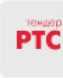 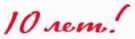 ПОИСК	44-ФЗ	223-ФЗ	КОММЕРЧЕСКИЕ ЗАКУПКИ	615-ППРФ	МАРКЕТ/ЗМО	ИМУЩЕСТВО	ТАРИФЫ	О КОМПАНИИГлавная • Имущество ■ Покупателям/Арендаторам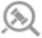 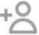 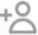 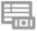 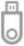 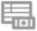 Заполните форму «Первичная регистрация»:• Нажмите «Выберите сертификат». Заданные в сертификате ЭП данные автоматически заполнят ряд полей формы «Первичная регистрация»;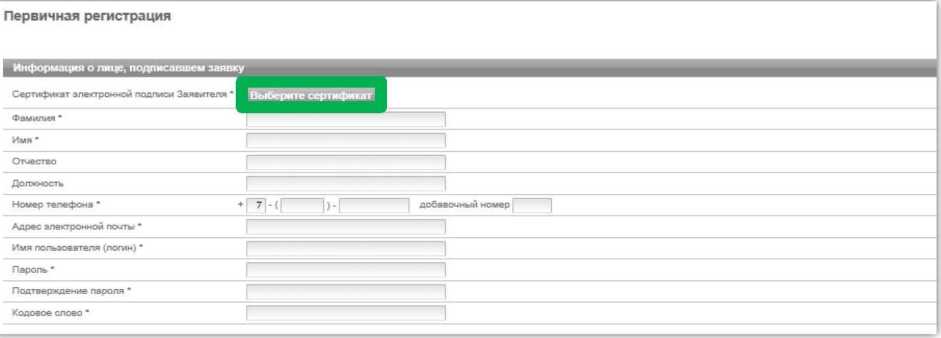 • Заполните обязательные поля, отмеченные «*»:В разделе «Информация о лице, подписавшем заявку» указывается информация о конкретном пользователе Вашей организации, который подписывает заявку на регистрацию.Значения «Имя пользователя (логин)», «Пароль», «Подтверждение пароля», «Кодовое слово» задаются пользователем. Логин и пароль используются пользователем для входа в Личный кабинет. Вход в Личный кабинет под логином и паролем, без использования электронной подписи,Электронная площадка РТС-тендерПамяткаPTC ПЛОЩАДКАРОССИИпредоставляет возможность просмотра информации, а также корректировки документов без их размещения на площадке и без права их отправки. Иные юридически значимые действия на площадке под логином и паролем также нельзя выполнять.В разделе «Заявитель» указывается информация о заявителе - юридическом лице, индивидуальном предпринимателе, физическом лице или Органе государственной власти /Органе местного самоуправления, от имени которого подается заявка на регистрацию.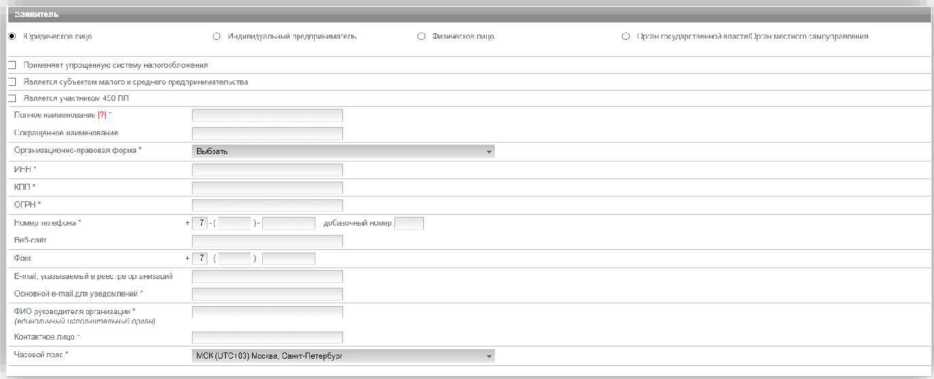 В случае если Заявителем выступает юридическое лицо, индивидуальный предприниматель, физическое лицо или Орган государственной власти /Орган местного самоуправления установите отметку в соответствующее поле. При этом набор полей для заполнения в форме «Первичная регистрация» изменится в соответствии с выбранным типом Заявителя.В случае если Ваша организация применяет упрощенную систему налогообложения, установите отметку в соответствующее поле.В случае если Ваша организация является субъектом малого и среднего предпринимательства, установите отметку в соответствующее поле.В случае если Заявителем выступает юридическое лицо необходимо выбрать из выпадающего списка организационно-правовую форму юридического лица.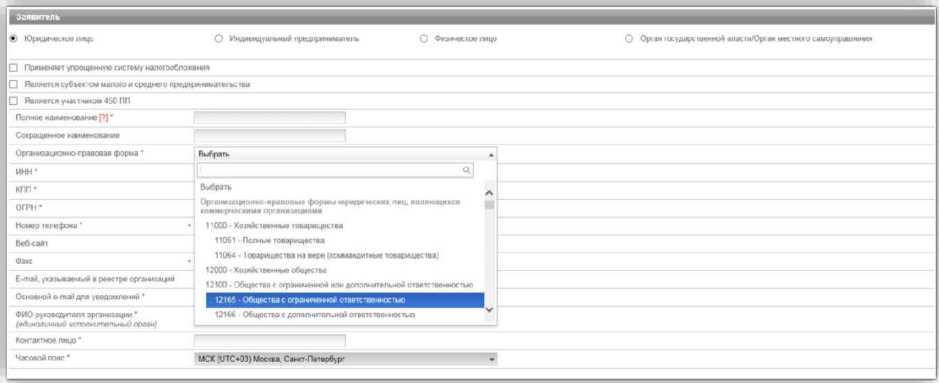 ЭЛЕКТРОННАЯПЛОЩАДКА РОССИИВ разделе «Юридический адрес» указывается адрес Вашей организации в соответствии с учредительными документами.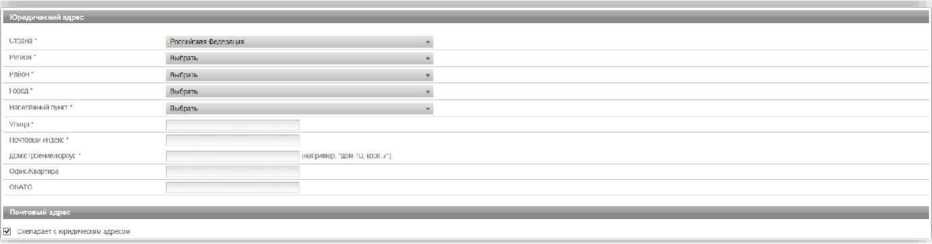 Заполнение полей «Страна», «Регион», «Район», «Город», «Населённый пункт» осуществляется последовательно, в указанном порядке. Для заполнения поля нажмите на его значение. В раскрывшемся меню выберите необходимое значение.Для облегчения поиска Вы можете ввести несколько первых символов искомого значения, при этом в списке будут отображаться только подходящие значения.В случае, если в юридическом адресе Вашей организации отсутствует какой-либо параметр (например, «Район»), то из выпадающего списка необходимо выбрать прочерк «■».В разделе «Почтовый адрес» указывается адрес Вашей организации, используемый для направления почтовых сообщений.В разделе «Банковские реквизиты» указываются банковские реквизиты Вашей организации, которые будут использоваться для вывода средств с виртуального счета Вашей организации на электронной площадке.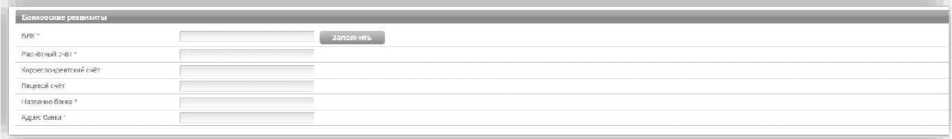 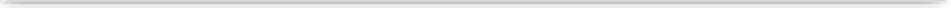 PTC ПЛОЩАДКАРОССИИВ разделах «Продавец/Претендент» указывается информация, необходимая для регистрации в системе.Примечание: Ваша организация одновременно может зарегистрироваться в качестве Продавца и Претендента.В разделе «Претендент» проставьте галочку в чек-боксе «Регистрация на площадке».В чек-боксе «Ознакомлен» проставьте галочку;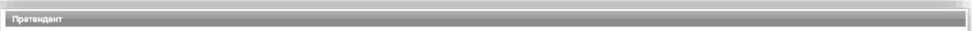 В разделе «Заявка на регистрацию» проставьте галочку в чек боксе «Подтверждаю достаточный объем полномочий на совершение юридических и фактических действий, связанных с регистрацией на электронной площадке РТС-тендер "Имущественные торги", в т.ч. право подписать заявление на присоединение к Регламенту электронной площадки «РТС-тендер» Имущественные торги и Соглашению о гарантийном обеспечении на электронной площадке «РТС-тендер» Имущественные торги. Обязуюсь возместить ООО "РТС-тендер" причиненный ущерб в полном объеме в случае нарушения данного заверения о полномочиях»;рвгметрзциюQ Подтверждаю достаточный объем полномочий на соееэшение юридических и фактичеешх действий, связанных с регистрацией на электронной площадке РТС-тендер "Имущественные торги" в тч праве подписать заявление на присоединение к Регламен-у электронной площадки «РТС-тендер» Имущественнь® торги и Соглашению с гарантийном обеспечении на электронной площадке «РТС-тендео». Имущественные торги Обязуюсь возместить ООО "РТС-тендер" причиненный ушерб в полном объеме з случае нарушения данного засорения о псл1«омочиях.В разделе «Заявление о присоединении» нажмите кнопку «Сформировать». Проставьте галочку в чек-боксе «Заявитель ознакомлен с Регламентом площадки, Соглашением о гарантийном обеспечении, согласен с их условиями и присоединяется к ним подписанием Заявления о присоединении к документам площадки»;Заявление о присоединении[ согласен с их условиями и присоединяется к ним подписанием Заявления о поиссединении к документам площадки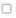 PTC ПЛОЩАДКАРОССИИНажмите кнопку «Подать заявку на регистрацию».После того, как заявка на регистрацию отправлена, Вам необходимо подтвердить адрес электронной почты, указанный в заявке как основной для дальнейшего получения уведомлений от площадки.Подтверждение адреса электронной почты:В течение часа после отправки заявки на регистрацию на адрес электронной почты, указанный при заполнении заявки на регистрацию, поступит письмо со ссылкой. Для подтверждения адреса электронной почты перейдите по ссылке, указанной в поступившем письме. В случае если адрес электронной почты при заполнении заявки на регистрацию был введен некорректно, подтверждение адреса электронной почты невозможно, но заявка будет рассмотрена Оператором электронной площадки.По итогам рассмотрения заявки на регистрацию на адрес электронной почты Заявителя, указанной в заявке на регистрацию, направляется уведомление о решении, принятом Организатором в отношении такой заявки на регистрацию. В случае принятия Организатором решения об регистрации Заявителя сведения о нем, содержащиеся в заявке на регистрацию, и лице, указанном в качестве Пользователя в заявке на регистрацию, вносятся в базу данных ЭП.В случае принятия Организатором решения об отказе в регистрации, Заявитель имеет возможность повторной подачи заявки на регистрацию.Автоматическая регистрацияПри входе в Личный кабинет производится проверка регистрации.Перейдите на сайт площадки РТС-тендер;В правом верхнем углу нажмите кнопку «Вход»;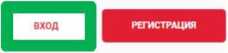 ПОИСК 44-ФЗ	223-ФЗ КОММЕРЧЕСКИЕ ЗАКУПКИ 615-ПП РФ МАРКЕТ/ЗМО ИМУЩЕСТВО ТАРИФЫ ОБУЧЕНИЕ О КОМПАНИИВ разделе «Имущественные торги» выберите Вашу роль на площадке «Покупатель/Арендатор»;1вНЙ0рPTCТел.: +7(499)653-77-00ЭЛЕКТРОННАЯРТС ПЛОЩАДКАРОССИИДОВЕРЯЕТ ГОСУДАРСТВОВЫБИРАЕТ БИЗНЕСРЕГИСТРАЦИЯ18 юмскВторник 02.02 2021 гОбязательная регистрация в ЕИС для участия в закупках по 44-ФЗ, 223-ФЗ среди субъектов МСП, 615-ПП РФПоможем пройти регистрацию в ЕИС (ЕРУЗ) быстро и без ошибокПОДРОБНЕЕВХОД В ЛИЧНЫЙ КАБИНЕТСервис поиска и подбора закупок44-ФЗРТС-Маркет, Закупки малого объемаЗакупки государственных и муниципальных заказчиков223-ФЗ, коммерческие закупки, 615-ПП РФЗакупки госкомпаний, ГУП, МУП, естественных монополий, коммерческих организаций, фондов капитального ремонтаМодуль исполнения контрактов4. Откроется страница авторизации.гендер I ЭЛЕКТРОННАЯРТС ПЛОЩАДКА
РОССИИУНИВЕРСАЛЬНАЯ ПЛАТФОРМА ДЛЯ РЕАЛИЗАЦИИ ИМУЩЕСТВАИ ИМУЩЕСТВЕННЫХ ПРАВОо +7 (499) 653-77-0002.02.2021 ВТ18:11:54 МСКРЕГИСТРАЦИЯАвторизация% Электронная подписьили© ГосуслугиилиЛоги-Па рольВойти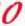 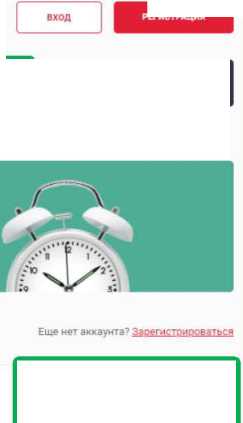 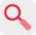 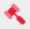 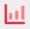 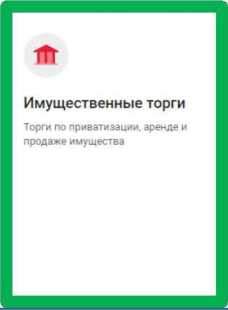 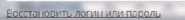 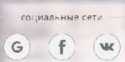 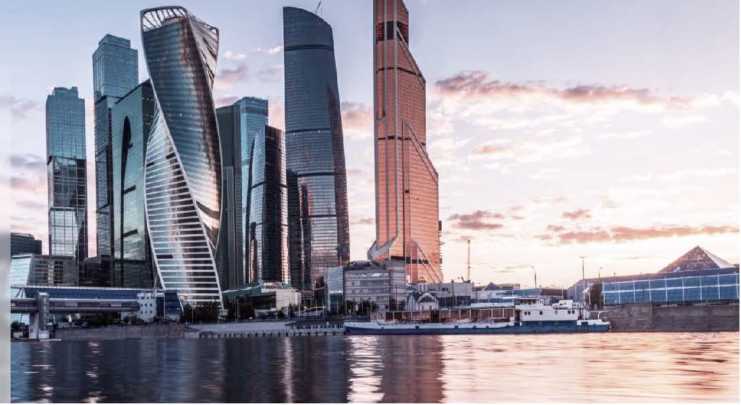 PTC ПЛОЩАДКАРОССИИПри попытке авторизации проводится проверка регистрации Организации на площадке.Автоматическое создание Личного кабинета без входа через ЕСИА:Если авторизация производится по логину и паролю или по сертификату, то осуществляется поиск организации по данным параметрам;В случае, если поиск не дал результатов, то производится проверка организации в реестре аккредитованных Участников по 44-ФЗ;При получении информации об организации и пользователе, производится регистрация и предоставляется доступ в Личный кабинет.Автоматическое создание Личного кабинета с использованием входа через ЕСИА:Нажмите на кнопку «Госуслуги» и пройдите авторизацию в ЕСИА;После прохождения авторизации в ЕСИА, проводится проверка наличия организации на площадке;Если организация найдена, то осуществляется вход в Личный кабинет организации;Если организация не найдена на площадке, то осуществляется поиск организации в реестре аккредитованных Участников по 44-ФЗ;При получении информации об организации и пользователе, производится регистрация и предоставляется доступ в Личный кабинет.С 01.01.2023 г. в ГИС Торги доступна регистрация Покупателей в реестре участников торгов (РУТ), на площадке происходит автоматическая аккредитация зарегистрированных в ГИС Торги Покупателей.Поиск процедурДля поиска процедур из открытой части сайта РТС-тендер:Перейдите на главную страницу РТС-тендер;В верхней части страницы кликните на раздел «Имущество», далее «Покупателям/ Арендаторам»;Перейдите в раздел «Расширенный поиск»;1вНЙ0рPTCТел.: +7(499)653-77-00ПОИСК 44-ФЗ	223-ФЗ КОММЕРЧЕСКИЕ ЗАКУПКИ 615-ППРФ МАРКЕТ/ЗМО ИМУЩЕСТВО ТАРИФЫ ОБУЧЕНИЕ О КОМПАНИИГлавная • Имущество • Покупателям/АрендаторамПокупателям / Арендаторам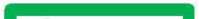 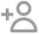 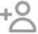 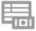 Расширенный поискПодробная информация обо всех имущественных торгахРегистрацияРегистрация для работы на площадке по имущественным торгамДобавить пользователяПодача заявки на добавление пользователей к аккредитованной организацииРеквизиты площадкиРеквизиты площадки для перечисления денежных средств в качестве обеспечения|||||Запросы на разъяснения Ваши запросы на разъяснение документации и поступившие ответыМои заявкиВсе заявки вашей организации на участие в электронных торгахТорговые сессииИнформация о торгах, в которых вы участвуетеЭлектронная подпись Электронный сертификат для работы на площадкеТарифыСтоимость участия и порядок оплаты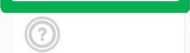 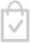 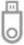 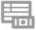 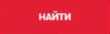 по представленным фильтрам.БОЛЕЕ 10 000 НОВЫХ ЗАКУПОК КАЖДЫЙ ДЕНЬ!Q Введите ключевое словоПлощадкиАКТУАЛЬНЫЕВ АРХИВЕЦена по убыванию *Новые вверху »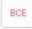 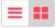 Номер извещенияНомер на площадке	Номер лота80190	1Статус на площадке Осталось:Подача заявок	30 ди. 22 ч., 43 мин.Продавец (Собственник) (ИНН/КППОрганизатор (ИНН)Правило проведения16 выбраноОткрытое акционерное общество «Российские железные дороги» в лице Московской железной далеГ")( и зат	ОТКРЫТОЕ АКЦИОНЕРНОЕ ОБЩЕСТВО ’РОССИЙСКИЕЖЕЛЕЗНЫЕ ДОРОГИ'Южно-Уральская ДРП ЦДРПНачальная максимальная цена1 566,00 руб.Размер задатка:156.60 рубТип процедурыРегионБрянская обл1альная цена| От	До	рубРазмер задаткаОт	До	руб.Дата публикации извещенияв По	вДата окончания срока подачизаявока по вРегионПОКАЗАТЬРТС-тендерДатап.-. - .. .	14 января 2022,13:100 МСКОкончание приема 14 февраля 2022.12:ОО0МСК заявок<•» 0 Реализация (пдодажа) непрофильных «профильных активов АукционНомер на площадке Номер лота22000012130000000001 1Статус на площадке Осталось: Публикация извещения 26 ди , 21 ч_, 43 минПроведение аукциона по аренде земельного участка изземель сельскохозяйственного назн да.-ееОрганизаторПродавецРегионАдминистрация городского поселения Тайтурского муниципального образованияАдминистрация городского поселения Тайтурского муниципального образованияИркутская обл.ПОДАТЬ ЗАЯВКУНачальная максимальная цена25 620,00 >убРазмер задатка: 5124,00 руб.Плошадка	РТС-тендерДа’э 1 у о 1икации 14 января 2022,13:01 0 МСК 10 февраля 2022,11:00 МСК заявокPTC ПЛОЩАДКАРОССИИДля поиска процедур из Личного кабинета Участника на ЭП «РТС-тендер» Имущественные торги:На площадке РТС-тендер в верхнем правом углу нажмите кнопку «Вход»;В разделе «Имущественные торги» выберите роль «Претендент/Арендатор»;На странице авторизации нажмите кнопку «Электронная подпись»;Выберите актуальный сертификат из списка и нажмите кнопку «Ок»;В Личном кабинете вверху на черной полосе нажмите на ссылку «Расширенный поиск»;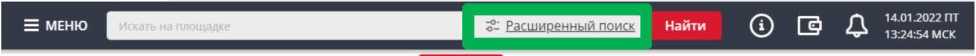 В открывшейся форме укажите значения фильтров и нажмите кнопку «Поиск». Процедура/процедуры будут отображаться в результатах поискаФункционал работы Доверенных лиц (только физических лиц) и ДоверителейУ претендентов есть возможность добавить сертификат Доверенного физического лица в один или несколько личных кабинетов Доверителей, в том числе и в свой, для возможности подавать заявки на участие, делать ставки в ходе проведения торгов, заключать договоры и пр.В то же время, указанные действия доступны и самому Доверителю в своем личном кабинете.Для добавления сертификата Доверенного лица в личный кабинет Доверителя необходимо выполнить следующие действия: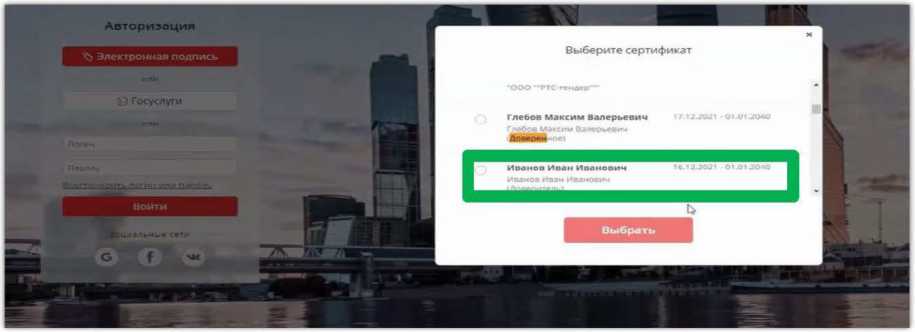 Тел.: +7(499)653-77-00В личном кабинете в старой версии сайта необходимо выбрать раздел «Моя организация» и далее перейти в «Список пользователей»;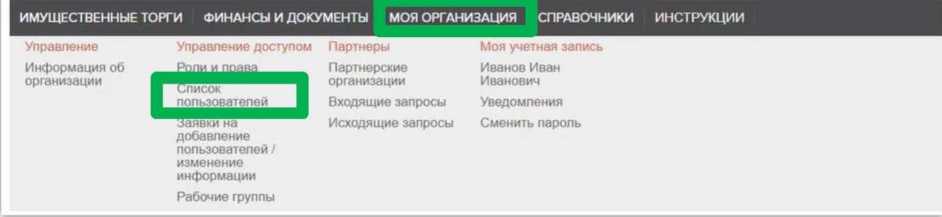 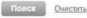 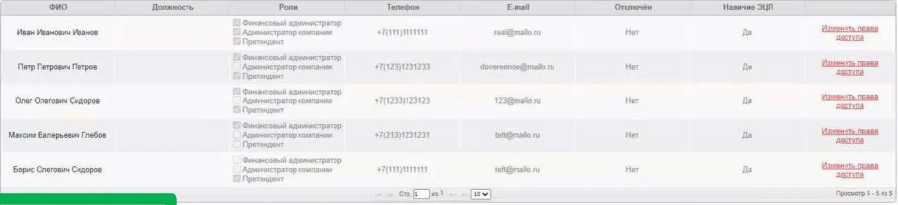 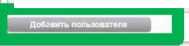 	ьГСписок пользователейФильтрВ открывшейся заявке нажимаем «Выбрать из списка» (если сертификат установлен на ПК) или «Загрузить из файла» (если открытый ключ сертификата находится на другом носителе);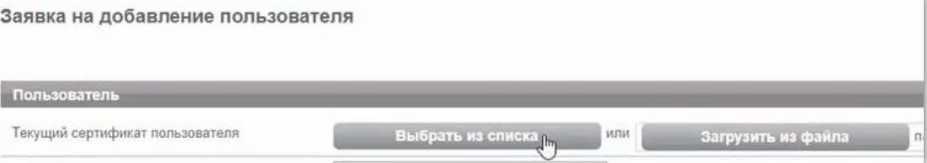 Выбираем сертификат Доверенного лица, после чего нажимаем кнопку «ок», затем заполняем все обязательные поля заявки;Заявка на добавление пользователя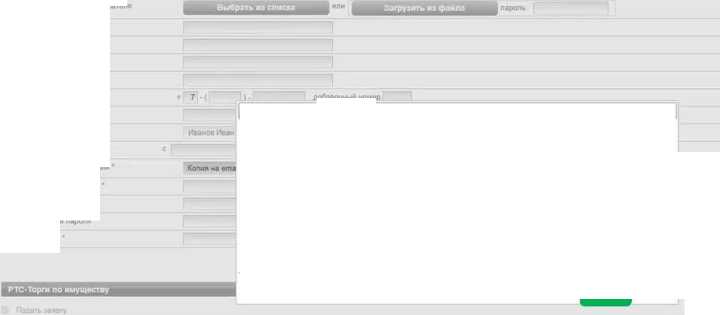 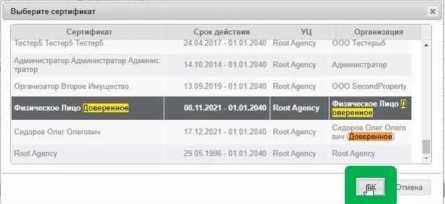 Заявка на добавление пользователя утверждается автоматически. После того, как пользователь будет добавлен, ему необходимо установить требуемые роли. Для чего в списке пользователей переходим по ссылке «Изменить права доступа»;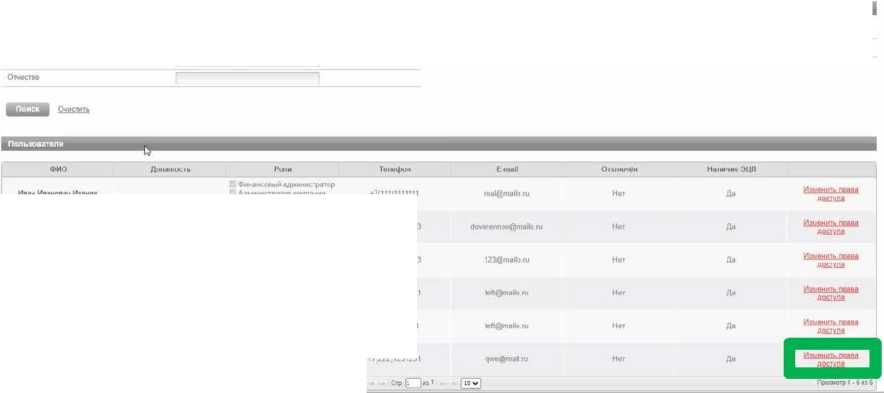 Установив соответствующий чек-бокс будут определены роли, которые позволяют выполнять те или иные действия. После выбора необходимой роли нажимаем кнопку «Сохранить»:Роль «Претендент» - позволяет подавать заявки, участвовать в торгах, заключать договоры; Роль «Администратор компании» ■ дает возможность редактировать данные в личном кабинете;Роль «Финансовый администратор» ■ предоставляет доступ к виртуальному счету организации, позволяет производить отзыв денежных средств, создавать бланки пополнения счета.Другие роли «Продавец» и «Получатель расширенной информации по заявкам» доступны для выбора только организации, выступающей в качестве Продавца._<yjp ЭЛЕКТРОННАЯPTC ПЛОЩАДКАРОССИИНастройка ролей пользователяПользователиKILaalJB К22ЯПосле того, как сертификат Доверенного лица добавлен в личный кабинет Доверителя, у Доверенного лица появляется возможность входа по своей электронной подписи от лица Доверителя. Для чего на странице авторизации Доверенному лицу необходимо выбрать свой сертификат.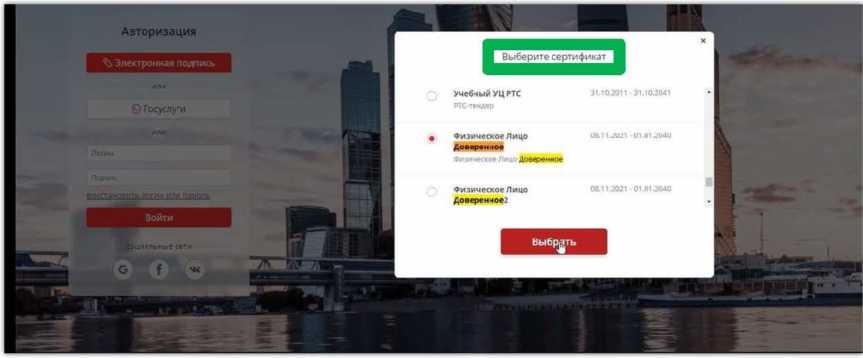 После выбора сертификата необходимо в разделе «Выберите организацию» выбрать Доверителя от имени которого будут совершаться действия на электронной площадке.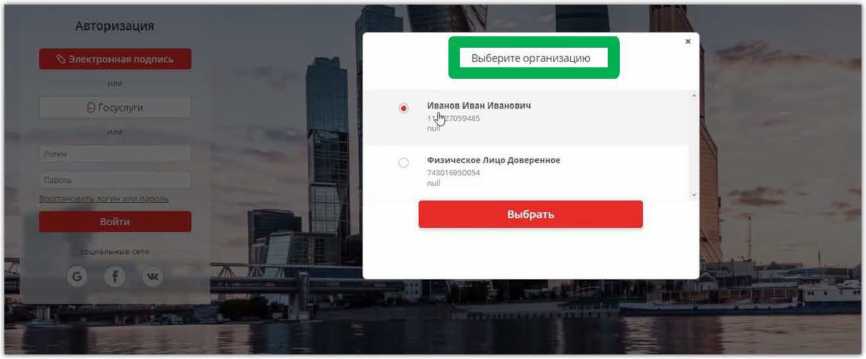 Витрина торгоз5 Подача заявки на участие в аукционеВойдите в Личный кабинет по электронной подписи;Найдите необходимый аукцион;Нажмите на «№» или «Наименование лота» соответствующего аукциона;Нажмите кнопку «Подать заявку»;ИМУЩЕСТВЕННЫЕ ТОРГИ ФИНАНСЫ И ДОКУМЕНТЫ МОЯ ОРГАНИЗАЦИЯ СПРАВОЧНИКИ ИНСТРУКЦИИ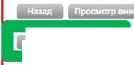 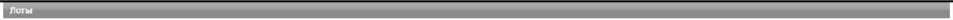 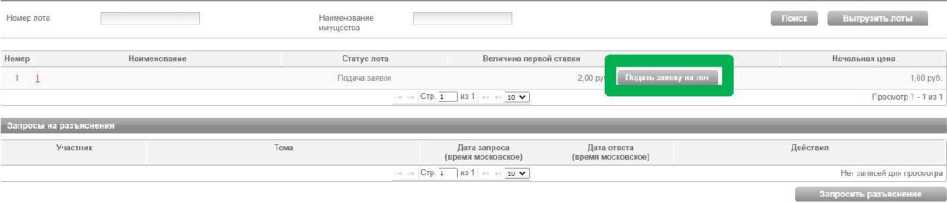 В разделах «Информация по аренде» и «Банковские реквизиты Претендента» поля частично будут заполнены автоматически на основе аккредитационных данных Заявителя и информации о лоте, на который подается заявка.6. Проставьте галочку в чек-боксе «Согласен с условиями Информационного сообщения».Электронная площадка РТС-тендерПамятка1вНЙ0рPTCЭЛЕКТРОННАЯПЛОЩАДКА РОССИИТел.: +7(499)653-77-00ционе в электронной формеи связуетоа свеотичит» поступление :адвт>а в рззмзре 0.20 руб Нсгь рублей 20 <апеек (дома nponnowot е орсил и в псряфл. уоталовлвнньл в Извзленил о проведечяи аущиоча в алвагтронной ферме на праве аренд. Земельного участи в згеатроччей форме, и в оитватотвии о Регламентом Оператора алеатренней площади«дотчдокс.Т4<2Эт2ДОЬ>« Таттам * ОАО С6Киа«оталмахахшазди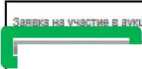 _<yjp ЭЛЕКТРОННАЯPTC ПЛОЩАДКАРОССИИВНИМАНИЕ!Если заявка из личного кабинета Заявителя подается представителем (Доверенным лицом) ОБЯЗАТЕЛЬНО:проставить галочку в чек-боксе «Заявка подается представителем Претендента»;заполнить реквизиты Представителя.Заявка на участие в продаже посредством публичного предложения в электронной формеСведения о продажеОрганизатор	"ООО Tested"Претендент	Физическое Лицо ДоверительВ лицеПаспортные данные:	Серия 0100 Номер:121212 Когда выдан:08 11 2021 Кем выдан Отделом УФМСАдрес регистрации по месту жительства	222222. Российская Федерация. Респ Адыгея, г Майкоп, Ленина 2, 2. ОКАТО 79401000000Адрес регистрации по месту пребывания	222222. Российская Федерация. Респ Адыгея, г Майкоп. Ленина 2. 2. ОКАТО 79401000000Q Заявка подаётся представителем ПретендентаФИО	Сертификат для демонстрации!Дата выдачи доверенности *Номер доверенности *Паспортные данные:	Серия *:[	| Номер ’	[ Когда выдан *	| Кем выдан *Адрес регистрации по месту жительства *Адрес регистрации по месту пребывания ’Контактный телефон *	+1 7 - (	) -	добавочный номерВ Разделе «Электронные образы документов, входящих в состав заявки» необходимо приложить документы в форме электронных документов или электронных образов документов, то есть документов на бумажном носителе, преобразованных в электронно-цифровую форму путем сканирования с сохранением их реквизитов.Вьгиоиа иэ ЕГРЮЛ (получа наг по рспос чем эа 6 мсэтцсо до публикации Дзкумагтащш об oyxjHoiс)Kcnm учредительны*,МА О НАГбиГЛАМПСТЛ ЧАТИМАЯ ТЖПГП ийской тедерадмч. и'-федитепь+ьмч «сгогне+ня до-оаора явпяю-ст фупнЗаявпвннв uOoiuyicii*<H эашачия эликвидацАМ uCuiuy С1ымиешанпн арби pa.+xoiи иуда j iprctHi ширь |"И MjH-.yp'uauiu Ир<мавиио1аа. ибоп.) icibuh иаша+ия J npKiviaHuaiiani.' Д«И1Ш1ЬН1Л.1И заяви! лсодусмотосп! ov Кжссои Российской Федерации об асиипис-ротас1ьх праоспаруда1ил>:Г ррдложсиия об услооигх ol-п or I ic11ия работ <пэ фсррс Г рилоншиил Na 41: Дзкумс гтаици об сукдии с)Доступ к процедуре - рабочиеВНИМАНИЕ!Для каждого вида торгов установлен свой перечень необходимых
для предоставления документов в соответствии в документацией!_<yjp ЭЛЕКТРОННАЯPTC ПЛОЩАДКАРОССИИПосле прикрепления всех требуемых документов нажмите кнопку «Подать заявку».6. Работа с денежными средствамиПросмотр состояния аналитического счетаАналитический счет Претендента / Участника - счет, организованный в электронном виде при подписании Претендентом Соглашения о гарантийном обеспечении на ЭП РТС-тендер «Имущественные торги», на котором учитываются такие операции, как зачисление денежных средств, их блокирование/прекращение блокирования, а также различного рода списания.Номер аналитического счета и информация о количестве денежных средств содержится в Личном кабинете в разделе «Финансы и документы», далее «Счета и транзакции». Номер аналитического счета имеет формат «ХХ.ХХХХХ.ХХХХХ-PRV». Так же в данном разделе есть возможность создавать бланки пополнения счета и выводить денежные средства.Порядок перечисления средств на участие в аукционеДля того чтобы подать заявку на участие в процедуре, необходимо пополнить свой аналитический счет на сумму в размере гарантийного обеспечения (задатка) и стоимости оказания услуг оператора электронной площадки (если к процедуре применяются тарифы).Информацию о количестве денежных средств, которые необходимо перечислить для участия в процедуре, можно посмотреть в извещении в сведениях о лоте.Срок и порядок внесения и возврата задаткаРеквизиты счета для перечне легата задатканазначение платежаСрок подписания договора купли лродажл имПеречисление денежных средств по разным аукционам возможно одним платежом. В назначении платежа указание номера аналитического счета обязательно._'екир ЭЛЕКТРОННАЯРТС ПЛОЩАДКАРОССИИБланк платежного поручения с указанием аналитического счета для перечисления денежных средств может быть сформирован в Личном кабинете:Войдите в Личный кабинет;Перейдите в раздел «Финансы и документы», далее «Счета и транзакции».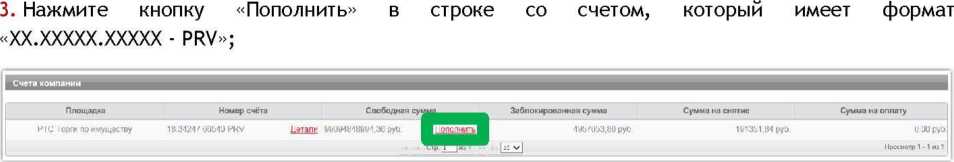 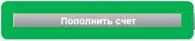 Либо нажмите на ссылку «Детали» в строке с номером аналитического счета, который имеет формат «ХХ.ХХХХХ.ХХХХХ - PRV»;Счета компании5. Откроется страница просмотра счета, нажмите кнопку «Пополнить счет».РТС-Торги по имуществу 15.00858.01117-PRV20 873 532.70 руб.Сумма на оплатуБанковские реквизитыНаименование банка54564566456456456467Образец платежного поручения будет автоматически сформирован в формате excel.Участие в аукционеПодача ценовых предложений в ходе аукционаДо установленных Извещением о проведении аукциона даты и времени начала проведения аукциона Участнику аукциона необходимо:Войти в Личный кабинет посредством ЭП;Перейти в раздел «Имущественные торги», далее «Поиск процедур» и найти соответствующий аукцион, на участие в котором была подача заявка;Нажать на номер процедуры. Откроется форма «Процедура №...»;Нажать кнопку «Перейти к аукциону»;1СНЛ0РPTCЭЛЕКТРОННАЯПЛОЩАДКА РОССИИТел.: +7(499)653-77-006. Со времени начала проведения аукциона для подачи предложения о цене нажать кнопку «Ввод ставки»;Откроется окно «Ввод ставки по лоту». В поле «Ценовое предложение» Вы увидите Ваше ценовое предложение;Для подтверждения Вашего ценового предложения необходимо нажать кнопку «Подписать и отправить ставку»;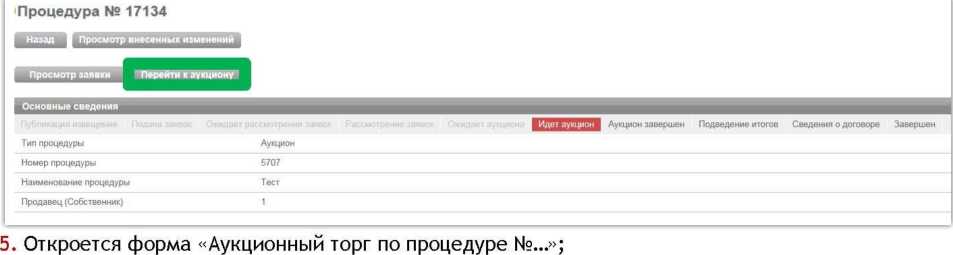 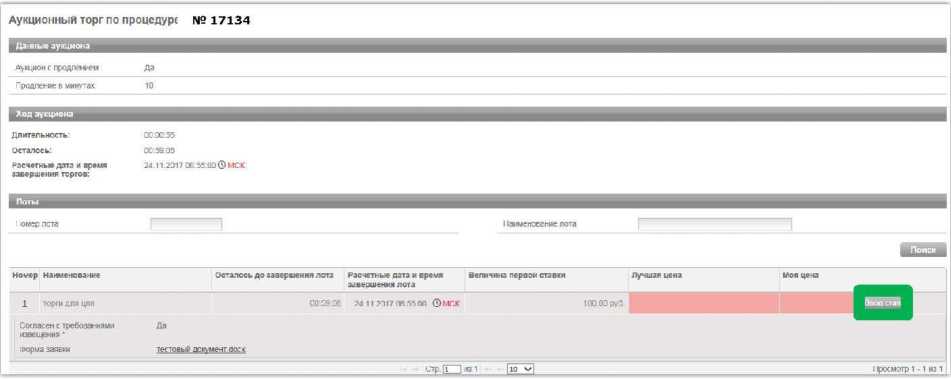 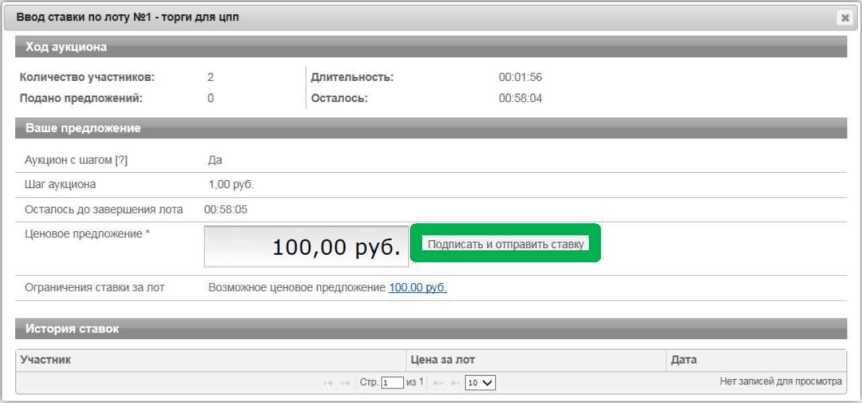 _<yjp ЭЛЕКТРОННАЯPTC ПЛОЩАДКАРОССИИПодтвердить действие ЭП.Поле «Ценовое предложение» обновится. Наибольшее из предложенных Участниками предложений о цене выделено зеленым цветом.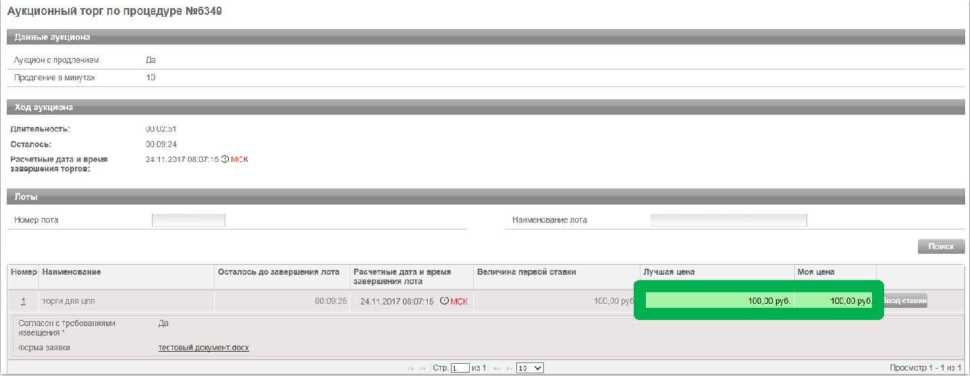 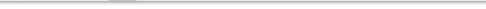 Список поданных ценовых предложений можно просмотреть в окне «Ввод ставки по лоту» в разделе «История ставок».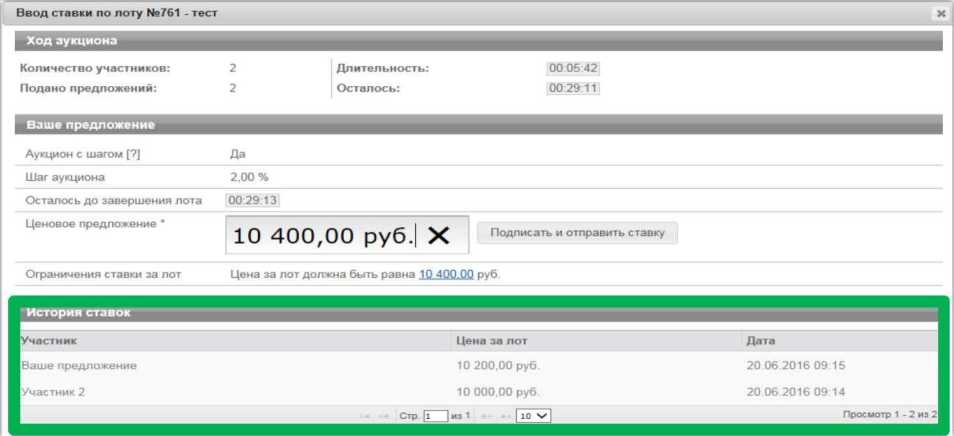 При направлении ценовых предложений время на подачу каждого последующего ценового предложения продлевается на 10 (десять) минут после поступления предыдущего ценового предложения.Аукцион в электронной форме завершается с помощью программных и технических средств электронной площадки, если в течение 10 (десяти) минут после поступления последнего ценового предложения ни один Участник аукциона не сделал последующего ценового предложения._<yjp ЭЛЕКТРОННАЯPTC ПЛОЩАДКАРОССИИПобедителем признается Участник аукциона, сделавший в ходе аукциона наибольшее ценовое предложение.Просмотр сведений о результатах аукционаПосле размещения Протокола о результатах аукциона в разделе «Сведения о победителях» будет отображаться информация о победителе аукциона.С Протоколом о результатах аукциона можно ознакомиться в Личном кабинете либо в открытой части системы в разделе «Протоколы».Нажмите на ссылку «Скачать» напротив нужного документа.Обращаем Ваше внимание!По всем вопросам по работе на электронной площадке звоните по тел. 8 499 653-77-00 или пишите по адресу: iinfo@rts-tender.ru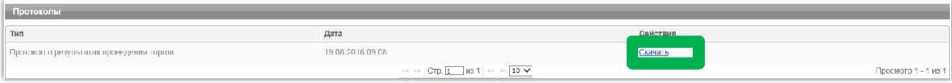 Приложение 10ЛИЧНЫЙ КАБИНЕТ АРЕНДАТОРАинструкция по подписанию договора аренды/купли-продажи в электронной формеНа 10 листахКрасногорск2023СодержаниеОбщие сведения	3Полное наименование	системы	3Назначение системы	3Перечень сокращений	3Регистрация в личном кабинете арендатора	4Подписание договора	7Общие сведенияПолное наименование системыЛичный кабинет арендатора (далее - ЛКА).Назначение системыЛКА предназначен для:Упрощения процедуры контроля всех финансово-лицевых счетов (далее - ФЛС) для земельных участков и объектов имущества, находящихся в государственной или муниципальной собственности Московской области;Заключения договоров аренды/купли-продажи имущества в электронном виде.Перечень сокращенийПеречень сокращений содержит Таблица 1 - Перечень сокращений.Таблица 1 - Перечень сокращенийРегистрация в личном кабинете арендатораВ течении 10 дней, со дня размещения информации о результатах аукциона на официальном сайте торгов. Арендатору надлежит осуществить вход в ЛКА. Для этого необходимо перейти по адресу ресурса - https ://arenda mosreg.ru и выполнить вход (Рисунок 1), используя учётную запись «Госуслуги» (Рисунок 2), предварительно заполнив необходимые данные в профиле «Госуслуги».Для физических лиц:Адрес электронной почты:ИНН.Для индивидуальных предпринимателей:Адрес электронной почты:ОГРНИП:ИНН.Для юридических лиц:Адрес электронной почты;ОГРН;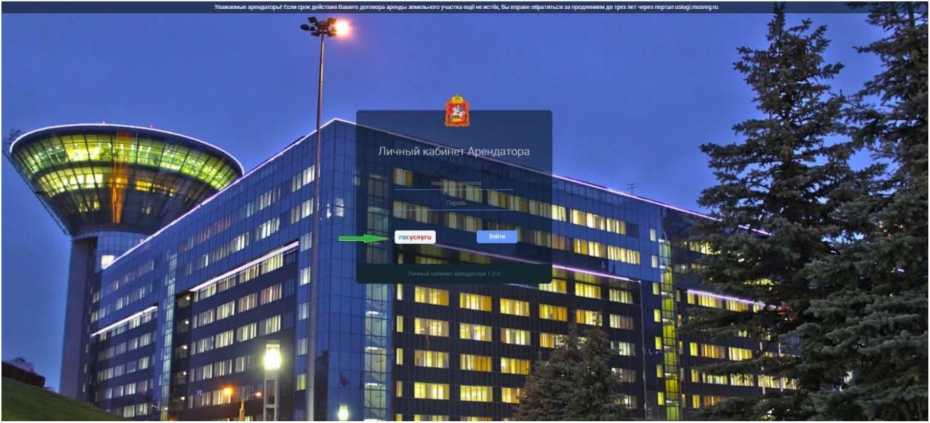 госуслугиТелефон / Email / СНИЛСtest@mail.ruПароль••••••••••ВосстановитьВойтиРисунок 2На завершающем этапе регистрации предусмотрена возможность выбора профиля для входа в систему (Рисунок 3):Индивидуальный предприниматель;Ф изиче ское лицо;Юридическое лицо (представители юридических лиц также имеют возможность просматривать ЛК А организации, в случае если личная учётная запись на портале «Госуслуги» внесена в список сотрудников организации).Войти как:Иванов Иван НиколаевичСНИЛС: 111-111-111 11&Индивидуальный предприниматель ИВАНОВ ИВАН НИКОЛАЕВИЧОГРН: 111511111112222Рисунок 3Далее происходит переадресация на главную страницу ЛК А, где необходимо ознакомиться и принять условия пользовательского соглашения (Рисунок 4).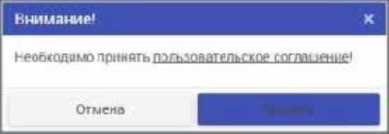 Рисунок 4Подписание договораС 11 по 15 день со дня размещения информации о результатах аукциона на официальном сайте торгов, Арендодатель направляет договор аренды для ознакомления и подписания победителю торгов.На главной странице ЛКА отображается сводная информация по всем ФЛС, а также количество документов, подготовленных для подписания (Рисунок 5).Я Личный кабинет АрендатораКоличество ФЛС: 2 Задолженность по АП: 16 550,05 ₽ Задолженность по Пени: 4 281,05 ₽ На подпись: 1Рисунок 5При наличии одного документа на подпись, необходимо нажать на количество указанного документа.При наличии более одного документа на подпись, переход к документам осуществляется путём нажатия на номер ФЛС, расположенного в блоке сводной карточки ФЛС.При переходе в карточку ФЛС, Арендатору доступны следующие разделы:Общая информация;Неоплаченные начисления;Оплаченные начисления;Платежи;Баланс;Объект;Документы.При необходимости предусмотрена возможность свернуть список всех разделов (Рисунок 6).1, 13 03.2022Личный кабинет АрендатораОбщая информацияНеоплаченные начисленияОплаченные начисленияПлатежи (0)БалансОбъектДокументыСвернуть разделыРисунок 6Подписание договора осуществляется в разделе «Документы».В данном разделе Арендатор может ознакомиться с условиями договора аренды, а также его подписать. Для этого рядом с документом в статусе «Подписано арендодателем» находятся две функциональные кнопки: «Скачать» и «Подписать» (Рисунок 7).Рисунок 7При нажатии на кнопку «Скачать», выполнится скачивание архива, содержащего скан-образ документа.При нажатии на кнопку «Подписать» будет осуществлён переход на страницу подписания документа с помощью ЭП (Рисунок 8 и Рисунок 9).Подписать - Договор № 1 от 13.03.2022 ?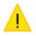 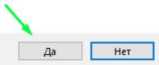 Рисунок 89Расширение загруженоПлагин загруженКриптопровайдер загруженИдет перечисление объектов плагинаПлагин загружен.Версия плагина: 2.0.14660Версия криптопровайдера: 4.0.9975Криптопоовайдер: Crypto-Pro GOST R 34.10-2001 Cryptographic Service ProviderСертификат: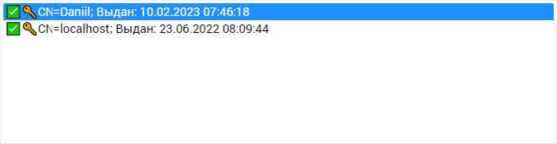 Информация о сертификатеВладелец: CN-DaniilСсылка на закрытый ключ REGISTRY\\fd2afb6f8-b3fb-a74f-2e47-f4949a1405dАлгоритм ключа: ГОСТ Р 34.10-2012 256 битСтатус: Действителен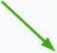 Установлен в хранилище: ДаПодписать	ОтменаРисунок 9После подписания документа статус поменяется на «Подписано всемиконтрагентами» (Рисунок 10).Рисунок 10№ процедуры easuz.mosreg.ru/torgi00300060112917Дата начала приема заявок:07.04.2023Дата окончания приема заявок:15.05.2023Дата аукциона:17.05.2023Земельный участокЗемельный участоквид объекта недвижимостивид объекта недвижимостиЛист № 1 раздела 1	|	Всего листов раздела 1: 2	|	Всего разделов: 4	|	Всего листов выписки: 5Лист № 1 раздела 1	|	Всего листов раздела 1: 2	|	Всего разделов: 4	|	Всего листов выписки: 510.03.2023г. № КУВИ-001/2023-5925073910.03.2023г. № КУВИ-001/2023-59250739Кадастровый номер:50:19:0040122:469Номер кадастрового квартала:50:19:0040122Дата присвоения кадастрового номера:09.01.2023Ранее присвоенный государственный учетный номер:данные отсутствуютМестоположение:Московская область, д Вараксино, Российская Федерация, Рузский городской округПлощадь:2000 +/- 16Кадастровая стоимость, руб.:723220Кадастровые номера расположенных в пределах земельного участка объектов недвижимости:данные отсутствуютКадастровые номера объектов недвижимости, из которых образован объект недвижимости:данные отсутствуютКадастровые номера образованных объектов недвижимости:данные отсутствуютКатегория земель:Земли населенных пунктовВиды разрешенного использования:Для ведения личного подсобного хозяйства (приусадебный земельный участок)Сведения о кадастровом инженере:образованием земельного участка из земель, находящихся в государственной или муниципальной собственности, расположенного Российская Федерация, Московская область, Рузский городской округ, деревня ВараксиноСведения о лесах, водных объектах и об иных природных объектах, расположенных в пределах земельного участка:данные отсутствуютСведения о том, что земельный участок полностью расположен в границах зоны с особыми условиями использования территории, территории объекта культурного наследия, публичного сервитута:данные отсутствуютвид объекта недвижимостивид объекта недвижимостивид объекта недвижимостивид объекта недвижимостиЛист № 2 раздела 1	1Всего листов раздела 1: 2Всего разделов: 4Всего листов выписки: 510.03.2023г. № КУВИ-001/2023-5925073910.03.2023г. № КУВИ-001/2023-5925073910.03.2023г. № КУВИ-001/2023-5925073910.03.2023г. № КУВИ-001/2023-59250739Кадастровый номер:|50:19:0040122:469Сведения о том, что земельный участок расположен в границах особой экономической зоны, территории опережающего социально-экономического развития, зоны территориального развития в Российской Федерации, игорной зоны:Сведения о том, что земельный участок расположен в границах особой экономической зоны, территории опережающего социально-экономического развития, зоны территориального развития в Российской Федерации, игорной зоны:данные отсутствуютданные отсутствуютданные отсутствуютСведения о том, что земельный участок расположен в границах особо охраняемой природной территории, охотничьих угодий, лесничеств:Сведения о том, что земельный участок расположен в границах особо охраняемой природной территории, охотничьих угодий, лесничеств:данные отсутствуютданные отсутствуютданные отсутствуютСведения о результатах проведения государственного земельного надзора:Сведения о результатах проведения государственного земельного надзора:данные отсутствуютданные отсутствуютданные отсутствуютСведения о расположении земельного участка в границах территории, в отношении которой утвержден проект межевания территории:Сведения о расположении земельного участка в границах территории, в отношении которой утвержден проект межевания территории:данные отсутствуютданные отсутствуютданные отсутствуютУсловный номер земельного участка:Условный номер земельного участка:данные отсутствуютданные отсутствуютданные отсутствуютСведения о принятии акта и (или) заключении договора, предусматривающих предоставление в соответствии с земельным законодательством исполнительным органом государственным органом власти или органом местного самоуправления, находящегося в государственной или муниципальной собственности земельного участка для строительства наемного дома социального использования или наемного дома коммерческого использования:Сведения о принятии акта и (или) заключении договора, предусматривающих предоставление в соответствии с земельным законодательством исполнительным органом государственным органом власти или органом местного самоуправления, находящегося в государственной или муниципальной собственности земельного участка для строительства наемного дома социального использования или наемного дома коммерческого использования:данные отсутствуютданные отсутствуютданные отсутствуютСведения о том, что земельный участок или земельные участки образованы на основании решения об изъятии земельного участка и (или) расположенного на нем объекта недвижимости для государственных или муниципальных нужд:Сведения о том, что земельный участок или земельные участки образованы на основании решения об изъятии земельного участка и (или) расположенного на нем объекта недвижимости для государственных или муниципальных нужд:данные отсутствуютданные отсутствуютданные отсутствуютСведения о том, что земельный участок образован из земель или земельного участка, государственная собственность на которые не разграничена:Сведения о том, что земельный участок образован из земель или земельного участка, государственная собственность на которые не разграничена:данные отсутствуютданные отсутствуютданные отсутствуютСведения о наличии земельного спора о местоположении границ земельных участков:Сведения о наличии земельного спора о местоположении границ земельных участков:данные отсутствуютданные отсутствуютданные отсутствуютСтатус записи об объекте недвижимости:Статус записи об объекте недвижимости:Сведения об объекте недвижимости имеют статус "актуальные"Сведения об объекте недвижимости имеют статус "актуальные"Сведения об объекте недвижимости имеют статус "актуальные"Особые отметки:Особые отметки:Сведения, необходимые для заполнения разделов: 2 - Сведения о зарегистрированных правах; 4 - Сведения о частях земельного участка, отсутствуют.Сведения, необходимые для заполнения разделов: 2 - Сведения о зарегистрированных правах; 4 - Сведения о частях земельного участка, отсутствуют.Сведения, необходимые для заполнения разделов: 2 - Сведения о зарегистрированных правах; 4 - Сведения о частях земельного участка, отсутствуют.Получатель выписки:Получатель выписки:Маурычева Наталья Вячеславна, действующий(ая) на основании документа "" АДМИНИСТРАЦИЯ РУЗСКОГО ГОРОЛСКОГО ОКРУГА МОСКОВСКОЙ ОБЛАСТИМаурычева Наталья Вячеславна, действующий(ая) на основании документа "" АДМИНИСТРАЦИЯ РУЗСКОГО ГОРОЛСКОГО ОКРУГА МОСКОВСКОЙ ОБЛАСТИМаурычева Наталья Вячеславна, действующий(ая) на основании документа "" АДМИНИСТРАЦИЯ РУЗСКОГО ГОРОЛСКОГО ОКРУГА МОСКОВСКОЙ ОБЛАСТИ		’ДОКУМЕНТ ПОДПИСАН		’ДОКУМЕНТ ПОДПИСАНСертификат: 3094B7974B3CA8E1F07A347CFAD6FA78Сертификат: 3094B7974B3CA8E1F07A347CFAD6FA78полное наименование должностиВладелец: ФЕДЕРАЛЬНАЯ СЛУЖБА ГОСУДАРСТВЕННОЙВладелец: ФЕДЕРАЛЬНАЯ СЛУЖБА ГОСУДАРСТВЕННОЙинициалы, фамилияРЕГИСТРАЦИИ. КАДАСТРА И КАРТОГРАФИИДействителен: с 17.05.2022 по 10.08.2023	лРЕГИСТРАЦИИ. КАДАСТРА И КАРТОГРАФИИДействителен: с 17.05.2022 по 10.08.2023	лф	ДОКУМЕНТ ПОДПИСАН••••’'	- ОТТПКТРОННОЙ ПОЛПИГКЮСертификат: 3094B7974B3CA8E1F07A347CFAD6FA78полное наименование должностиВладелец: ФЕДЕРАЛЬНАЯ СЛУЖБА ГОСУДАРСТВЕННОЙинициалы, фамилияРЕГИСТРАЦИИ. КАДАСТРА И КАРТОГРАФИИДействителен: с 17.05.2022 по 10.08.2023Описание местоположения границ земельного участкаОписание местоположения границ земельного участкаОписание местоположения границ земельного участкаОписание местоположения границ земельного участкаОписание местоположения границ земельного участкаОписание местоположения границ земельного участкаОписание местоположения границ земельного участкаОписание местоположения границ земельного участка№ п/пНомер точкиНомер точкиДирекционный уголГоризонтальное проложение, мОписание закрепления на местностиКадастровые номера смежных участковСведения об адресах правообладателей смежных земельных участков№ п/пначал ьнаяконечнаяДирекционный уголГоризонтальное проложение, мОписание закрепления на местностиКадастровые номера смежных участковСведения об адресах правообладателей смежных земельных участков12345б7811.1.11.1.2238°32.7'50.0-данные отсутствуютданные отсутствуют21.1.21.1.3328°30.9'40.0-данные отсутствуютданные отсутствуют31.1.31.1.458°32.8'50.02-50:19:0040122:41адрес отсутствует41.1.41.1.1148°32.8'40.0-данные отсутствуютданные отсутствуютДОКУМЕНТ ПОДПИСАНСертификат: 3094B7974B3CA8E1F07A347CFAD6FA78полное наименование должностиВладелец: ФЕДЕРАЛЬНАЯ СЛУЖБА ГОСУДАРСТВЕННОЙинициалы, фамилияРЕГИСТРАЦИИ. КАДАСТРА И КАРТОГРАФИИДействителен: с 17.05.2022 по 10.08.2023	лСведения о характерных точках границы земельного участкаСведения о характерных точках границы земельного участкаСведения о характерных точках границы земельного участкаСведения о характерных точках границы земельного участкаСведения о характерных точках границы земельного участкаСистема координат МСК-50, зона 1Система координат МСК-50, зона 1Система координат МСК-50, зона 1Система координат МСК-50, зона 1Система координат МСК-50, зона 1НомерТОЧКИКоординаты, мКоординаты, мОписание закрепления на местностиСредняя квадратичная погрешность определения координат характерных точек границ земельного участка, мНомерТОЧКИXYОписание закрепления на местностиСредняя квадратичная погрешность определения координат характерных точек границ земельного участка, м123451463734.531278313.63-0.12463708.441278270.98-0.13463742.551278250.09-0.14463768.651278292.76-0.11463734.531278313.63-0.1ДОКУМЕНТ ПОДПИСАНСертификат: 3094B7974B3CA8E1F07A347CFAD6FA78полное наименование должностиВладелец: ФЕДЕРАЛЬНАЯ СЛУЖБА ГОСУДАРСТВЕННОЙинициалы, фамилияРЕГИСТРАЦИИ. КАДАСТРА И КАРТОГРАФИИДействителен: с 17.05.2022 по 10.08.2023NaОграничения в соответствии с п.1, 2, 3, 4,7,13, 14 ч. 5,ч.8 ст.27 Земельного кодекса Российской ФедерацииСведенияИсточник информации1.Территории общего пользования:1.1Границы территорий общего пользования и (или) границы территорий, занятых линейными	объектами	и	(или)предназначенных	для	размещениялинейных	объектов,	утвержденныедокументацией	по	планировкетерриторииСведения об утвержденной документации по планировке территории отсутствуютИСОГД Московской области1.2Береговая полоса водного объекта общего пользования**В соответствии со сведениями о водных объектах, размещёнными в ИСОГД Московской области на основании данных Министерства экологии и природопользования**Сведения	о	расположении	наземельном участке / образуемом земельном участке водного объекта общего пользования / части водного объекта общего пользования подлежат уточнению и не содержатся в настоящем разделеНе расположенИСОГД Московской области2.Особо	охраняемые	природныетерритории.Не расположенПостановление Правительства МО от 11.02.2009 № 106/5 «Об утверждении Схемы развития и размещения особо охраняемых природных территорий в Московской области»3.Особо ценные объекты культурного наследия	народов	РоссийскойФедерации, объекты, включенные в Список всемирного наследия, историкокультурные	заповедники,	объектыархеологического наследия,	музеи-заповедники(сведения подлежат уточнению)Не расположенИСОГД Московской области4.Строительство, реконструкция и (или) эксплуатация (размещение) объектов всех видов транспорта федерального и регионального значенияНе расположенПостановление Правительства Московской	области	от25.03.2016	№	230/8	«Обутверждении	Схемытерриториального планирования транспортного обслуживания	Московскойобласти» (ред. от 07.07.2022)4.1Строительство, реконструкция и (или) эксплуатация (размещение) объектов транспорта местного значенияНе расположенГенеральный планРузского городского округа Московской	области,утвержденный	решениемСовета депутатов Рузского городского округа Московской области от 06.03.2019 № 337/35 (ред. от 30.06.2022 № 634/78), Карта	планируемогоразмещения объектов местного значения Рузского городского округа Московской области, утвержденная постановлением Администрации	Рузскогогородского округа Московской области от 25.01.2023 № 3315.Зона	с	особыми	условиямииспользования	территории	всоответствии с Решением Исполкома Моссовета и Мособлисполкома от 17.04.1980 № 500-1143; постановлением Правительства Москвы и Правительства МО от 17.12.2019 N 1705-ПП/970/44 (ред. от 30.11.2021) (*)Не расположен5.1Зона	с	особыми	условиямииспользования	территории	всоответствии с СП 2.1.4.2625-10 ( * ) (сведения подлежат уточнению)Не расположен5.2Зона	с	особыми	условиямииспользования	территории	всоответствии СанПиН 2.1.4.1110-02 и иными нормативными правовыми актами в сфере санитарного законодательства* *В соответствии со сведениями, размещёнными в ИСОГД Московской области	на	основании	данныхМинистерства	экологии	иприродопользования Московской областиНе расположенИСОГД Московской области6.Земли	Гослес фонда и лесничества(сведения подлежат уточнению)Пересечение с Границами лесничеств по Актам	КЛХ	(ЕГРН)	отсутствует;Пересечение с Границами лесничеств по Приказам	РЛХ,	исключенныхРосреестром отсутствует; Пересечение с сельскими лесами 2017 отсутствует; Пересечение с сельскими лесами 2018 отсутствует; Пересечение с землями лесного фонда по сведениям ЕГРН отсутствует; Пересечение с границами лесничества по сведениям ЕГРН отсутствует;Пересечение с иными лесничествами отсутствуетИСОГД Московской области, "Лесной кодекс Российской Федерации" от 04.12.2006 N 200-ФЗ.N°Градостроительные ограниченияСведенияИсточник информации1.Зоны с особыми условиями использования территории:- ЗОУИТ по сведениямСведения отсутствуютИСОГД	Московской	области.РосреестраПубличная кадастровая карта Росреестра- водоохранная зона* *В соответствии со сведениями о водных объектах, размещёнными в ИСОГД Московской области на основании данных Министерства экологии и природопользования Московской областиНе расположенИСОГД Московской области- прибрежная защитная полоса**В	соответствии	сосведениями о водных объектах, размещёнными в ИСОГД	Московскойобласти на основании данных	Министерстваэкологии	иприродопользования Московской областиНе расположенИСОГД Московской области- зоны санитарной охраны подземных	источниковводоснабжения	всоответствии	С анПиН2.1.4.1110-02 и иными нормативными правовыми актами в сфере санитарного законодательства**В	соответствии	сосведениями, размещёнными в ИСОГД Московской области на основании	данныхМинистерства экологии и природопользования Московской областиНе расположенИСОГД Московской области-	зона	с	особымиусловиями использования территории в соответствии с Решением Исполкома Моссовета	иМособлисполкома	от17.04.1980	№	500-1143;постановлением Правительства Москвы и Правительства МО от 17.12.2019	№	1705-ПП/970/44	(ред.	от30.11.2021) (**; ***)Не расположен-	зона	с	особымиусловиями использования территории в соответствии с СП 2.1.4.2625-10 (** ; ***) (сведения подлежат уточнению)Не расположен- зона с особыми условиями использования территории в соответствии с распорядительными документами (**; ***)Пересечение	с	распорядительнымидокументами, устанавливающими режим ЗСО отсутствует- зоны затопления и подтопления**В соответствии сосведениями, размещёнными в ИСОГД Московской области наНе расположенИСОГД Московской областиосновании приказа Московско-Окского бассейнового водного управления Федерального агентства водных ресурсов от 17.05.2022 № 51- защитная зона объекта культурного наследияНе расположенИСОГД Московской области- территория	объектакультурного наследияНе расположенИСОГД Московской области- зоны охраны объектов культурного наследияНе расположенИСОГД Московской области- охранная зона особо охраняемой	природнойтерритории(государственного природного заповедника, национального	парка,природного	парка,памятника природы)Не расположенИСОГД Московской области-	приаэродромнаятерриторияНе расположенИСОГД Московской области- санитарно-защитная зона (сведения подлежат уточнению)Не расположенИСОГД Московской области-	охранная	зонатрубопроводов (газопроводов,нефтепроводов	ине фтепродуктопроводов, аммиакопроводов)Не расположенГенеральный план Рузского городского округа	Московской	области,утвержденный	решением	Советадепутатов Рузского городского округа Московской области от 06.03.2019 № 337/35 (ред. от 30.06.2022 № 634/78)-	зона	минимальныхрасстояний	домагистральных	илипромышленных тру боп ровод ов (газопроводов, нефтепроводов	ине фтепродуктопроводов, аммиакопроводов)Не расположенГенеральный план Рузского городского округа	Московской	области,утвержденный	решением	Советадепутатов Рузского городского округа Московской области от 06.03.2019 № 337/35 (ред. от 30.06.2022 № 634/78)- придорожные полосы автомобильных дорогНе расположенИСОГД Московской области- зона охраняемого объектаНе расположенИСОГД Московской области- иные зоны с особыми условиями использования территорийНе расположенИСОГД Московской области2Мелиорируемые землиНе расположенИСОГД Московской области3Особо	ценныесельскохозяйственные угодьяНе относитсяРаспоряжение Министерства сельского хозяйства и продовольствия Московской области от 10.10.2019 № 20РВ-349 «Об утверждении Перечня особо ценных продуктивных сельскохозяйственных угодий, расположенных на территории Московской области, использование которых для других целей не допускается»4.Генеральный	план:- функциональная(ые) зона (зоны), территориями)Ж-2 - зона застройки индивидуальными и блокированными жилыми домамиГенеральный план Рузского городского округа	Московской	области,утвержденный	решением	Советадепутатов Рузского городского округа Московской области от 06.03.2019 № 337/35 (ред. от 30.06.2022 № 634/78)- расположение в границах населенного пунктаВ границах деревни Вараксино 2000 кв.м;-5.Правила землепользованияЖ-2(2000 кв.м.)Правила землепользования и застройкии	застройки:территориальная(ые) зона (зоны)территория(ии)Градостроительный	регламенттерриториальной зоны в приложении. Предельное количество этажей или предельная высота зданий, строений, сооружений - 3 эт.территории (части территории) Рузского городского округа Московской области утверждены	постановлениемадминистрации Рузского городского округа Московской области от 08.11.2021 Ns 4298 (ред. от 29.08.2022 № 3998)6.Утвержденные ПП'1’ ПМТСведения отсутствуютИСОГД Московской областиПодготовлено на основании информации из утвержденных документов территориального планирования, градостроительного зонирования, а также государственных информационных систем, содержащих сведения, предоставленные уполномоченными органами. Информация актуальна на дату подготовкиПодготовлено на основании информации из утвержденных документов территориального планирования, градостроительного зонирования, а также государственных информационных систем, содержащих сведения, предоставленные уполномоченными органами. Информация актуальна на дату подготовки№ п/пНаименование ВРИКод (число- вое обозначение ВРИ)Предельные размеры земельных участков (кв. м)Предельные размеры земельных участков (кв. м)Максимальный процент застройки, в том числе в зависимости от количества надземных этажейМинимальные отступы от границ земельного участка (м)№ п/пНаименование ВРИКод (число- вое обозначение ВРИ)minmaxМаксимальный процент застройки, в том числе в зависимости от количества надземных этажейМинимальные отступы от границ земельного участка (м)1.Для индивидуального жилищного строительства2.1300500 00040%32.Цля ведения личного подсобного хозяйства (приусадебный земельный участок)2.2500300040%33.Хранение автотранспорта2.7.1500(15)*20 000 (50)*75% (100%)*3(0)*4.Размещение гаражей для собственных нужд2.7.2500(15)*20 000 (50)*75% (100%)*3(0)*5.Коммунальное обслуживание3.130(1)**100 (ХЮ**75% (100%)**3 (0)**6.Предоставление коммунальных услуг3.1.13010 00075%37.Административные здания организаций, обеспечивающих предоставление коммунальных услуг3.1.230100 00075%38.Дошкольное, начальное и среднее общее образование3.5.1Нс подлежат установлениюНс подлежат установлениюНс подлежат установлению39.Площадки для занятий спортом5.1.350100 00075%3№ п/пНаименование ВРИКод (число- вое обозначение ВРИ)Предельные размеры земельных участков (кв. м)Предельные размеры земельных участков (кв. м)Максимальный процент застройки, в том числе в зависимости от количества надземных этажейМинимальные отступы от границ земельного участка (м)№ п/пНаименование ВРИКод (число- вое обозначение ВРИ)minmaxМаксимальный процент застройки, в том числе в зависимости от количества надземных этажейМинимальные отступы от границ земельного участка (м)10.Оборудованные площадки для занятий спортом5.1.450100 00075%311.Связь6.8Не подлежат установлениюНе подлежат установлениюНе подлежат установлениюНе подлежат установлению12.Автомобильный транспорт7.2Не распространяетсяНе распространяетсяНе распространяетсяНе распространяется13.Обеспечение внутреннего правопорядка8.311е подлежат установлению11е подлежат установлению11е подлежат установлению11е подлежат установлению14.Историко-культурная деятельность9.3Не распространяетсяНе распространяетсяНе распространяетсяНе распространяется15.Земельные участки (территории) общего пользования12.0Не распространяетсяНе распространяетсяНе распространяетсяНе распространяется16.Улично-дорожная сеть12.0.1Не подлежат установлениюНе подлежат установлениюНе подлежат установлениюНе подлежат установлению17.Благоустройство территории12.0.2Не подлежат установлениюНе подлежат установлениюНе подлежат установлениюНе подлежат установлению18.Ведение огородничества13.1104900%Не подлежат установлению№ п/пНаименование ВРИКод (число- вое обозначение ВРИ)Предельные размеры земельных участков (кв. м)Предельные размеры земельных участков (кв. м)Максимальный процент застройки, в том числе в зави- симости от количества надземных этажейМинимальные отступы от границ земельного участка (м)№ п/пНаименование ВРИКод (число- вое обозначение ВРИ)minmaxМаксимальный процент застройки, в том числе в зави- симости от количества надземных этажейМинимальные отступы от границ земельного участка (м)1.Блокированная жилая застройка2.32003 000эт. - 59,0%эт. - 50,8%эт. - 44,1%З(О)1»**2.Амбулаторно-поликлиническое обслуживание3.4.1700500 00060%33.Стационарное медицинское обслуживание3.4.210 000500 00050%34.Среднее и высшее профессиональное образование3.5.25 000100 00060%35.Объекты культурно-досуговой деятельности3.6.1500100 00050%36.Общественное управление3.81 000100 00060%37.Обеспечение научной деятельности3.92 500100 ОСЮ60%38.Обеспечение деятельности в области гидрометеорологии и смежных с ней областях3.9.150010 00060%39.Деловое управление4.11 000100 00055%310.Магазины4.420010 00050%311.Банковская и страховая деятельность4.51 00010 00060%312.Спорт5.125 100 00075%313.Трубопроводный транспорт7.5Не распространяетсяНе распространяетсяНе распространяетсяНе распространяется14.Ведение садоводства13.2600	|	2 000	Г	40%	|	3600	|	2 000	Г	40%	|	3600	|	2 000	Г	40%	|	3600	|	2 000	Г	40%	|	3№ п/пМестонахожденияФотографияПлощадьИное1.Московская область, д. Вараксино, Российская Федерация, Рузский городской округФото № 1 -42 000 кв. м.Для ведения личного подсобного хозяйства (приусадебный земельный участок)Номер запросаР001-6949735563-69585203Дата запроса13-03-2023Кадастровый номер земельного участка50:19:0040122:469№п/пСведенияТеплоснабжение (ТС)Водоснабжение (ХВС)Водоотведение (ВО)1Возможность подключения объекта капитального строительстваОтсутствуетОтсутствуетОтсутствует2Наименование РСОАО «Жилсервис»АО «Жилсервис»АО «Жилсервис»3Максимальная нагрузка в возможных точках подключения (технологического присоединения)Отсутствие технической возможностиОтсутствие технической возможностиОтсутствие технической возможности4Срок, в течение которого правообладатель земельного участка может обратиться к правообладателю сети инженерно-технического обеспечения в целях заключения договора о подключении (технологическом присоединении) в пределах, указанной максимальной нагрузки в возможных точках подключения (технологического присоединения)В течение 1 (одного) года с даты получения технических условий правообладателю земельного участка необходимо определить необходимую ему подключаемую нагрузку и обратиться с заявлением о подключении объектаВ течение 1 (одного) года с даты получения технических условий правообладателю земельного участка необходимо определить необходимую ему подключаемую нагрузку и обратиться с заявлением о подключении объектаВ течение 1 (одного) года с даты получения технических условий правообладателю земельного участка необходимо определить необходимую ему подключаемую нагрузку и обратиться с заявлением о подключении объекта№п/пСведенияГазоснабжение1.Возможность подключения объекта капитального строительстваСуществует2.Максимальная нагрузка в возможных точках подключения (технического присоединения), куб. м53.Срок, в течение которого правообладатель земельного участка может обратиться к правообладателю сети инженерно-технического обеспечения в целях заключения договора о подключении (технологическом присоединении) в пределах указанной максимальной нагрузки в возможных точках подключения (технологического присоединения)3 месяцаНомер лицензи иСведения об организации, представляющей информацию о максимальной нагрузке в возможных точках подключения (технологическог о присоединения) (Лицензиат)Место нахождения, контактные данныеМаксимальная нагрузка в возможных точках подключения (технологическог о присоединения)Срок, в течение которого правообладатель земельного участка может обратиться к правообладател ю сети инженернотехнического обеспечения в целях заключения договора о подключении (технологически м присоединении), в пределах, указанной максимальной нагрузки в возможных точках подключения (технологическог о присоединения) - срок действия лицензии172034Общество с ограниченной ответственностью"Антарес"ИНН 7715650666125196, г. Москва, ул. Лесная, д. 3, помещ. II, ком. 28(495) 969-23-49Не менее 2 Мбитс 26.02.2019 по 15.10.2023156710Общество с ограниченной ответственностью "СКАРТЕЛ" ИНН 7701725181127006, г. Москва, пер. Оружейный, д. 41, офис 48 (495)926-75-85 доб. 2000 или 2222;(495) 926-75-16; 92675-84 доб. 2033; 925-41162-78;Не менее 2 Мбитс 20.07.2017 по 03.11.2026184591Общество с ограниченной ответственностью108811, г. Москва, км. КиевскоеНе менее 2 Мбигс 24.09.2020 по 14.02.2026"Т2 Мобайл" ИНН 7743895280шоссе 22-й (п. Московский), домовладение 6, строение 1. этаж 5, комната 33 (495)229-84-00165593Общество с ограниченной ответственностью "Т2 Мобайл" ИНН 7743895280108811, г. Москва, км. Киевское шоссе 22-й (п. Московский), домовладение 6, строение 1. этаж 5, комната 33 (495)229-84-00Не менее 2 Мбитс 09.06.2018 по 25.07.2027184000Публичное акционерное общество "Вымпел- Коммуникации"ИНН 7713076301127083,г. Москва, ул. Восьмого Марта, д. 10, стр. 14 +7(495) 783 07-00Не менее 2 Мбитс 25.08.2020 по 28.04.2023162226Публичное акционерное общество "Вымпел- Коммуникации" ИНН 7713076301127083,г. Москва, ул. Восьмого Марта, д. 10, стр. 14 +7(495) 783 07-00Не менее 2 Мбитс 12.02.2018 по 21.05.2027101254Публичное акционерное общество "Вымпел- Ко ммуникации "ИНН 7713076301127083,г. Москва, ул. Восьмого Марта, д. 10, стр. 14 +7(495)783 07-00Не менее 2 Мбитс 25.07.2012 по 25.07.2027162691Публичное акционерное общество "МегаФон"ИНН 7812014560127006, г. Москва, пер. Оружейный, д.41(499)755-21-55Не менее 2 Мбитс 01.03.2018 по 25.07.2027182528Публичное акционерное общество "МегаФон"ИНН 7812014560127006, г. Москва, пер. Оружейный, д.41(499)755-21-55Не менее 2 Мбитс 23.04.2020 по 19.05.2025162905Публичное акционерное общество127006, г. Москва, пер. Оружейный, д.41Не менее 2 Мбитс 01.03.2018 по 06.02.2027"МегаФон"ИНН 7812014560(499)755-21-55170607Публичное акционерное общество "МегаФон"ИНН 7812014560127006, г. Москва, пер. Оружейный, д.41(499)755-21-55Не менее 2 Мбитс21.12.2018 по 21.05.2027183416Публичное акционерное общество "Мобильные ТелеСистемы"ИНН 7740000076109147,г. Москва, ул. Марксистская. Д. 4 +7(495)911 65 55,+7(495)911 71 51Не менее 2 Мбитс 16.07.2020 по 16.07.2025182375Публичное акционерное общество "Мобильные ТелеСистемы" ИНН 7740000076109147, г. Москва, ул. Марксистская, Д. 4 +7(495)911 65 55,+7(495)91171 51Не менее 2 Мбитс 23.04.2020 по 28.04.2023142343Публичное акционерное общество "Мобильные ТелеСистемы"ИНН 7740000076109147, г. Москва, ул. Марксистская. Д. 4 +7(495)911 65 55,+7(495)911 71 51Не менее 2 Мбитс 15.04.2016 по 15.04.2026167215Публичное акционерное общество "Мобильные ТелеСистемы" ИНН 7740000076109147, г. Москва, ул. Марксистская. Д. 4 +7(495)911 65 55,+7(495)91171 51Не менее 2 Мбитс 27.07.2018 по 21.05.2027147353Публичное акционерное общество "Мобильные ТелеСистемы"ИНН 7740000076109147, г. Москва, ул. Марксистская, Д. 4 +7(495)911 65 55,+7(495) 91171 51Не менее 2 Мбитс 30.08.2016 по 29.12.2026101247Публичное акционерное общество "Мобильные ТелеСистемы"ИНН 7740000076109147, г. Москва, ул. Марксистская. Д. 4 +7(495)911 65 55,+7(495)91171 51Не менее 2 Мбитс 25.07.2012 по 25.07.2027186429Публичное акционерное общество191167, г.Санкт-Петербург,Не менее 2 Мбитс 08.02.2021 по 08.02.2026"Ростелеком"ИНН 7707049388муниципальны й округ Смольнинскоевн.тер.г., Синопская наб., д. 14, литера А7 (499) 999-8046№ п/пS, кв. мВРИГодовая арендная плата, руб.12000Для ведения личного подсобного хозяйства (приусадебный земельный участок).Арендная плата (руб.)*Квартал/МесяцКвартал/МесяцПОИСК	44-ФЗ223-ФЗКОММЕРЧЕСКИЕ ЗАКУПКИ«15-ПП РФМАРКЕТ/ЗМОИМУЩЕСТВОТАРИФЫО КОМПАНИИПлощадкаРТС-Торги по имуществуРабочая группаВся оханизацшФИОДолжностьТелефонE-mailОтключенНаличие ЭЦЛФизическое Лицо Доверенное♦7(222)1231231qwe^maiinjНетДаНаименование рабочей группыНаименование ролиОписание ролиОписание ролиРоль выбранаФинансовый администраторРоль регулирует разрешения на возможность просматривать транзакции по счету его детали пополнение счета снятие средств редактирование реквизитовРоль регулирует разрешения на возможность просматривать транзакции по счету его детали пополнение счета снятие средств редактирование реквизитов□Администратор компании□Вся организацияПродавецРабота с процедуройиядяяивУчастие в процедурахПолучатель расширенной информации по заявкамПолучение расширенной информации по заявкам на лотГ ;*••«>•••GOC0 аамТас-врв0 клм	0 Ошва*«а	О Дич* ,inw<rАдм< aim ma«iWтаЛЯТ	г Мс^ш Саасам■мм: ДсааЗ 37naw-уши ii МА*-rxtMW	f*-j Ба.вфтасч■ фаьсмИ рь.ссМомема Пв+»эьма 'ТИ СКмтапма -«.хсИЙМ	ЙДОТВДО146ИЙМ	ЙДОТВДО146ИЙМ	ЙДОТВДО146ИЙМ	ЙДОТВДО146ОГРН0 АМШа Г<ЗДМЮ -i»»c-*a»-W4М Пм+аммпапричал реиичж св участии в дусциечв в алеатренней форме на право икгю-вния дсгсвсрв аренда земельного учеотаа:причал реиичж св участии в дусциечв в алеатренней форме на право икгю-вния дсгсвсрв аренда земельного учеотаа:причал реиичж св участии в дусциечв в алеатренней форме на право икгю-вния дсгсвсрв аренда земельного учеотаа:причал реиичж св участии в дусциечв в алеатренней форме на право икгю-вния дсгсвсрв аренда земельного учеотаа:Площадка	Номер счётаСвободная сумма	Заблокированная сумма	Сумма на снятие	Сумма на оплатуРТС-Торги то имуществу	18.34247 68540-PRV1094048994.36 руб	Пополнить	4957353 80 руб.	191351,64 руб	0.03 русСтр.[1 |к> 1	• 1U v	HpwMoip1-1ir.ilТил первой с тав» торсовПона-лльиойчеПона-лльиойчене ♦ шаг аукционане ♦ шаг аукционаШаг аукциона500%Возможность деплть ставят «ратине шагуДаВозможное ть делать с т ав« пос ле ссОяРазмер задатка10 00 рубСтоимость услуг оператора (Включая НДС. 10%)630 00 р>ОЗадаток вносится иа счет оператора электроннойметПлощадкаНомер счетаСвободная суммаЗаблокированная суммаСумма на снятиеСумма на оплатуР1 <!-1 орги по имущог.тпу1»:i474ttHkMIKPRV	’pyt	11.ТПСГИ1ИТ1.pyh1!HH!>1,H4pytiD.IHI pybГ.тГ |i_> 1. ,пмПросмотр 1 1 и: 1СокращениеРасшифровкаГосуслугиФедеральная государственная информационная система «Единый портал государственных и муниципальных услуг»ЛКАЛичный кабинет АрендатораФЛСФинансово-лицевой счётИННИдентификационный номер налогоплательщикаснилсСтраховой номер налогоплательщикаОГРНОсновной государственный регистрационный номерОГРНИПОсновной государственный регистрационный номер индивидуального предпринимателяэпЭлектронная подписьБалансОбъектДокументыПОДПИСАТЬСКАЧАТЬНомерДатаТипОписаниеВложенный файлСтатус	'Ч03/13/2022ДоговорДоговор № 1 от 13.03.2022/var/MIOMOStorage/FileStorage/216439761...Подписано арендодателемПодписатьСкачать